2. Общая характеристика сферы реализации муниципальной программы,в том числе формулировка основных проблем, инерционный прогноз ее развития, описание цели муниципальной программыОдним из ключевых приоритетов государственной политики Российской Федерации является повышение качества жизни своих граждан. Важнейшим направлением в данной сфере выступает переселение граждан из аварийного жилищного фонда.Муниципальная программа «Переселение граждан из аварийного жилищного фонда» (далее - муниципальная программа) подготовлена с целью реализации полномочий в области жилищной политики на территории Сергиево-Посадского городского округа Московской области и разработана в соответствии с адресной программой Московской области «Переселение граждан из аварийного жилищного фонда в Московской области на 2016-2020 годы» (далее – региональная программа) и государственной программой Московской области «Переселение граждан из аварийного жилищного фонда в Московской области на 2019-2025 годы» (далее – государственная программа) и нацелена на поэтапную ликвидацию аварийного жилищного фонда и обеспечение безопасного проживания. Мониторинг текущего состояния жилищного фонда на территории городского округа по состоянию на 01.01.2019 выявил площадь аварийного жилищного фонда, признанного таковым в связи с физическим износом в процессе его эксплуатации в соответствии с постановлением Правительства Российской Федерации от 28.01.2006 № 47 «Об утверждении Положения о признании помещения жилым помещением, жилого помещения непригодным для проживания и многоквартирного дома аварийным и подлежащим сносу или реконструкции» до 01.01.2017 – 49,5 тыс. кв.м. Учитывая сложившуюся ситуацию в жилищной сфере и социальную напряженность среди проживающих в аварийных домах жителей городского округа, возникает необходимость решения проблемы аварийного жилищного фонда программными средствами. Перечень аварийных многоквартирных домов, расположенных на территории Сергиево-Посадского городского округа и подлежащих расселению в рамках данной муниципальной программы, представлен в Приложении № 2. Данный аварийный фонд подлежит расселению за счет средств Фонда содействия реформированию ЖКХ, за счет средств бюджета Московской области, за счет средств бюджета Сергиево-Посадского городского округа Московской области. Решение вопроса ликвидации аварийного жилищного фонда требует комплексных программных методов, определяющих систему мероприятий по формированию жилищного фонда и переселению граждан из аварийного жилищного фонда.Перечень аварийных многоквартирных домов, расположенных на территории городского округа и подлежащих переселению в 2020-2025 годах, в том числе включенных в государственную программу и финансируемых с привлечением средств Фонда содействия реформированию ЖКХ, бюджета Московской области и бюджета городского округа, представлен в подпрограмме I «Обеспечение устойчивого сокращения непригодного для проживания жилищного фонда» муниципальной программы.Перечень аварийных многоквартирных домов, расположенных на территории городского округа и подлежащих переселению в 2020-2022 годах, в том числе включенных в региональную программу и финансируемых с привлечением средств бюджета Московской области и бюджета городского округа, представлен в подпрограмме II «Обеспечение мероприятий по переселению граждан из аварийного жилищного фонда в Московской области» муниципальной программы.Для реализации поставленной цели необходимо решение следующих основных задач:- подготовка условий и разработка механизма переселения граждан из аварийного жилищного фонда;- создание условий и механизмов привлечения средств инвесторов и собственных средств населения, проживающего в аварийном жилищном фонде, в том числе за счет ипотечного кредитования;- оптимизация развития территорий, занятых аварийным жилищным фондом;- качественное улучшение технических характеристик при строительстве многоквартирных жилых домов для переселения граждан из аварийного жилищного фонда;- координация решения финансовых и организационных вопросов расселения аварийных многоквартирных жилых домов, расположенных на территории городского округа;- переселение граждан, проживающих в признанных аварийными многоквартирных жилых домах.3. Цели и задачи муниципальной программыОсновной целью муниципальной программы является переселение граждан, проживающих в непригодном для проживания жилищном фонде городского округа, в безопасные и благоустроенные жилые помещения. В первую очередь расселению подлежат аварийные дома, имеющие высокий уровень износа. Целями муниципальной программы являются:- обеспечение расселения многоквартирных домов, признанных в установленном законодательством Российской Федерации порядке аварийными и подлежащими сносу или реконструкции в связи с физическим износом в процессе эксплуатации;- создание безопасных и благоприятных условий проживания граждан и внедрение ресурсосберегающих, энергоэффективных технологий;- финансовое и организационное обеспечение переселения граждан из непригодного для проживания жилищного фонда.В ходе реализации муниципальной программы осуществляются:- финансовое и организационное обеспечение Министерством строительного комплекса Московской области в вопросе переселения граждан из аварийных многоквартирных домов;- выполнение обязательств собственника по предоставлению жилых помещений гражданам, проживающим в муниципальных жилых помещениях аварийных многоквартирных домов;- обеспечение жилищных прав собственников жилых помещений в аварийных многоквартирных домах, связанных с изъятием их жилых помещений для муниципальных нужд путем приобретения жилых помещений и (или) предоставления возмещения за жилые помещения;- обеспечение граждан, проживающих в аварийных многоквартирных домах, благоустроенными жилыми помещениями, в соответствии с условиями и требованиями, установленными Федеральным законом. Жилые помещения, предоставляемые гражданам в рамках муниципальной программы, должны соответствовать Рекомендуемым требованиям к жилью, строящемуся или приобретаемому в рамках программы по переселению граждан из аварийного жилищного фонда, установленным в приложении № 2 к методическим рекомендациям по разработке региональной адресной программы по переселению граждан из аварийного жилищного фонда, утвержденным приказом Министерства строительства и жилищно-коммунального хозяйства Российской Федерации от 31.01.2019 № 65/пр;- обеспечение целевого расходования средств, выделенных на приобретение жилых помещений и (или) предоставление возмещения за жилые помещения для переселения граждан, проживающих в аварийных многоквартирных домах;Основными задачами муниципальной программы являются:- качественное улучшение технических характеристик и повышение энергоэффективности при строительстве многоквартирных жилых домов для переселения граждан из аварийного жилищного фонда;- координация решения финансовых и организационных вопросов расселения аварийных многоквартирных жилых домов, расположенных на территории Сергиево-Посадского городского округа;- переселение граждан, проживающих в признанных аварийными многоквартирных жилых домах.4. Объемы и источники финансирования муниципальной программы1. Финансирование мероприятий подпрограммы I муниципальной программы осуществляется в пределах средств, предусмотренных подпрограммой 1 «Обеспечение устойчивого сокращения непригодного для проживания жилищного фонда»  государственной программы Московской области «Переселение граждан из аварийного жилищного фонда в Московской области на 2019-2025 годы», утвержденной постановлением Правительства Московской области от 28.03.2019 № 182/10.Источниками финансирования муниципальной программы в части реализации подпрограммы I являются средства Фонда содействия реформированию ЖКХ, средства бюджета Московской области и средства бюджета Сергиево-Посадского городского округа Московской области.Общий объем средств, направляемых на софинансирование мероприятий подпрограммы 1 региональной программы на оплату общей площади жилого помещения, равнозначной по общей площади занимаемого жилого помещения, составляет 2 135 497 293,72 рубля, в том числе:1 603 319 520,60 рублей - средства Фонда содействия реформированию ЖКХ;412 881 545,73 рублей - средства бюджета Московской области (далее – средства бюджета Московской области); 119 296 227,39 рублей – средства бюджета Сергиево-Посадского городского округа Московской области (далее – средства бюджета городского округа).Объем долевого финансирования муниципальной программы за счет средств федерального бюджета рассчитан с учетом распоряжения Правительства Российской Федерации от 01.12.2018 № 2648-р и составляет 75 % от общей стоимости региональной программы; за счет средств консолидированного бюджета Московской области составляет 25 % от общей стоимости.2. Финансирование мероприятий подпрограммы II муниципальной программы осуществляется за счет средств консолидированного бюджета Московской области: в пределах средств, предусмотренных адресной программой Московской области «Переселение граждан из аварийного жилищного фонда в Московской области на 2016-2020 годы», утвержденной постановлением Правительства Московской области от 01.12.2015 
№ 1151/46, и в пределах средств, предусмотренных подпрограммой 2 «Мероприятия по переселению граждан из аварийного жилищного фонда до 2025 года» государственной программы Московской области «Переселение граждан из аварийного жилищного фонда в Московской области на 2019-2025 годы», утвержденной постановлением Правительства Московской области от 28.03.2019 № 182/10.Источниками финансирования муниципальной программы в части реализации подпрограммы II являются средства бюджета Московской области и средства бюджета Сергиево-Посадского городского округа Московской области.Общий объем средств, направляемых на софинансирование мероприятий данных региональных программ на оплату общей площади жилого помещения, равнозначной по общей площади занимаемого жилого помещения, составляет 929 297 834,70 рубля, в том числе:728 497 379,82 рублей - средства бюджета Московской области; 200 800 454,88 рубля – средства бюджета городского округа.Объем финансирования на реализацию муниципальной программы рассчитан исходя из произведения общей площади расселяемых жилых помещений в аварийных многоквартирных домах, включенных в муниципальную программу, на предельную стоимость одного квадратного метра общей площади жилых помещений.Предельная стоимость одного квадратного метра общей площади жилых помещений, предоставляемых гражданам в рамках реализации муниципальной программы, установлена для Московской области приказом Министерства строительства и жилищно-коммунального хозяйства Российской Федерации от 19.12.2018 № 822/пр «О показателях средней рыночной стоимости одного квадратного метра общей площади жилого помещения по субъектам Российской Федерации на I квартал 2019 года» в размере 61 040,00 рублей. Планируемая стоимость жилых помещений, предоставляемых гражданам в расчете на один квадратный метр общей площади жилых помещений, рассчитана исходя из произведения общей площади расселяемых жилых помещений в аварийных многоквартирных домах, включенных в муниципальную программу, на предельную стоимость одного квадратного метра общей расселяемой площади жилых помещений равную 61 040,00 рублям.Планируемый размер возмещения за изымаемое жилое помещение, выплачиваемое в соответствии со статьей 32 Жилищного кодекса Российской Федерации, рассчитан исходя из произведения общей площади расселяемых жилых помещений в аварийных многоквартирных домах, включенных в муниципальную программу, на предельную стоимость одного квадратного метра общей расселяемой площади жилых помещений равную 61 040,00 рублям.В соответствии со статьей 32 Жилищного кодекса Российской Федерации возмещение за изымаемое жилое помещение определяется соглашением с собственником жилого помещения, при этом размер возмещения определяется на основании проведенной оценки выкупной стоимости изымаемого жилого помещения в соответствии с частью 7 статьи 32 Жилищного кодекса Российской Федерации. В случае, если размер возмещения за изымаемое жилое помещение ниже стоимости планируемого к предоставлению жилого помещения, часть стоимости, составляющей разницу может быть оплачена за счет средств собственника, приобретающего помещение.В случае заключения муниципального контракта на строительство домов или приобретение жилых помещений по цене, превышающей предельную стоимость одного квадратного метра общей площади жилого помещения, финансирование расходов на оплату стоимости такого превышения осуществляется за счет средств бюджета городского округа. Средства на строительство жилых помещений расходуются в пределах цен, определенных исходя из стоимости заключённых контрактов.Муниципальный заказчик муниципальной программы осуществляет мониторинг и контроль за использованием субсидий в соответствии с условиями и целями, определенными при предоставлении указанных средств из бюджета Московской области. 5. Механизм реализации муниципальной программы.Обобщенная характеристика основных мероприятий муниципальной программы с обоснованием необходимости их осуществления1. При реализации мероприятий муниципальной программы необходимо исходить из следующих положений:- Принятие решений и проведение мероприятий по переселению граждан из аварийного жилищного фонда производятся в соответствии со статьями 32, 86 и частями 2, 3 статьи 88, статьей 89 Жилищного кодекса Российской Федерации:граждане, являющиеся собственниками жилых помещений в многоквартирных домах, признанных аварийными и подлежащими сносу, в соответствии со статьей 32 Жилищного кодекса Российской Федерации имеют право на возмещение за изымаемые у них жилые помещения либо по соглашению им может быть предоставлено взамен изымаемого жилого помещения другое жилое помещение с зачетом его стоимости;граждане, занимающие жилые помещения по договору социального найма, выселяемые в порядке, предусмотренном статьей 86, частями 2 и 3 статьи 88 Жилищного кодекса Российской Федерации, имеют право на предоставление им другого благоустроенного жилого помещения по договору социального найма, равнозначного по общей площади ранее занимаемому жилому помещению.- Гражданам, занимающим по договору социального найма жилые помещения муниципального жилищного фонда, которые признаны аварийными и подлежащими сносу или реконструкции, и состоящим на учете в качестве нуждающихся в жилых помещениях, предоставляемых по договору социального найма, жилое помещение муниципального жилищного фонда может предоставляться по договору социального найма по норме предоставления, установленной Сергиево-Посадским городским округом Московской области. В случае отсутствия подходящего по площади жилого помещения в связи с проектным решением, общая площадь жилого помещения может отличаться от установленной нормы предоставления не более чем на 10 процентов. При этом гражданам может быть предоставлено несколько жилых помещений, общая площадь которых не отличается от установленной нормы предоставления более чем на 10 процентов.- Переселение граждан из аварийного жилищного фонда осуществляется следующими способами:приобретение жилых помещений, в том числе: в многоквартирных домах у застройщика (в том числе в многоквартирных домах, строительство которых не завершено, включая строящиеся (создаваемые) многоквартирные дома с привлечением денежных средств граждан и (или) юридических лиц), или в домах, указанных в пункте 2 части 2 статьи 49 Градостроительного кодекса Российской Федерации, при условии наличия положительного заключения государственной экспертизы проекта дома;строительство многоквартирных домов, указанных в пункте 2 части 2 статьи 49 Градостроительного кодекса Российской Федерации;выплата лицам, в чьей собственности находятся жилые помещения, входящие в аварийный жилищный фонд, возмещения за изымаемые помещения в соответствии со статьей 32 Жилищного кодекса Российской Федерации.- Жилые помещения, созданные либо приобретенные за счет средств, предусмотренных настоящей государственной программой, оформляются в муниципальную собственность в целях дальнейшего предоставления переселяемым гражданам в соответствии с жилищным законодательством на условиях социального найма либо в порядке, предусмотренном статьей 32 Жилищного кодекса Российской Федерации.2. Организационные мероприятия по реализации муниципальной программы предусматривают следующие меры:- Информирование собственников и нанимателей жилых помещений аварийного жилищного фонда о порядке и условиях участия в государственной программе путем размещения публикаций в средствах массовой информации, на сайтах органов исполнительной власти Московской области, муниципальных образованиях Московской области в информационно-телекоммуникационной сети Интернет, на телевидении и радио.- Сбор и обобщение информации о сносе жилых домов, не подлежащих капитальному ремонту или реконструкции, и об использовании освобожденных земельных участков.Администрацией Сергиево-Посадского городского округа Московской области при подготовке документации на проведение закупок в целях реализации мероприятий муниципальной программы, за исключением контрактов на выкуп помещений у собственников и контрактов на покупку жилых помещений у лиц, не являющихся застройщиками в домах, введенных в эксплуатацию, соблюдает следующие рекомендуемые требования, представленные в приложении № 2 к методическим рекомендациям по разработке региональной адресной программы по переселению граждан из аварийного жилищного фонда, утвержденным приказом Минстроя России от 31.01.2019 № 65/пр, а именно: 6. Прогноз развития в сфере переселения граждан из аварийного жилищного фонда с учетом реализации муниципальной программы, включая возможные варианты решения проблемы, оценку преимуществ и рисков, возникающих при выборе различных вариантов решения проблемыМуниципальная программа нацелена на поэтапное решение поставленных задач, позволит обеспечить систематичную ликвидацию аварийного фонда, обеспечить жителей городского округа безопасным и комфортабельным жильем, сократить количество коммунальных квартир; мероприятия по обследованию жилого фонда позволят своевременно выявить аварийный жилищный фонд с целью отнесения его к категории аварийного и не пригодного для проживания; обеспечить включение аварийного фонда, представляющего угрозу жизни и здоровью граждан согласно перечню, рекомендованному государственной жилищной инспекцией в порядке государственного жилищного надзора в подпрограмму 2 государственной программы Московской области «Переселение граждан из аварийного жилищного фонда в Московской области на 2019-2025 годы».Сроки реализации муниципальной программы – 2020-2025 годы:Подпрограмма I «Обеспечение устойчивого сокращения непригодного для проживания жилищного фонда» муниципальной программы:Этап I 2019-2020 года;Этап II 2020-2021 года;Этап III 2021-2022 года;Этап IV 2022-2023 года;Этап V 2023-2024 года;Этап VI 2024-2025 года.Подпрограмма II «Обеспечение мероприятий по переселению граждан из аварийного жилищного фонда в Московской области» муниципальной программы:Этап I 2020 год;Этап II 2021 год;Этап III 2021 год – 2022 год.7. Финансовое обеспечение реализации муниципальной программыОбъем финансовых средств на расселение аварийных многоквартирных жилых домов рассчитывается исходя из общей площади жилых помещений, которые необходимо предоставить гражданам в соответствии с жилищным законодательством, и стоимости 1 квадратного метра общей площади жилых помещений по Московской области.Потребность в финансовых средствах для приобретения и (или) строительства жилья под переселение граждан из аварийных жилых домов рассчитывается следующим образом:V ф.ср.i = С х РЖi, гдеС - стоимость 1 квадратного метра общей площади жилья по Московской области равная 42 280,00 руб. в соответствии с региональной программой;С - стоимость 1 квадратного метра общей площади жилья по Московской области равная 61 040,00 руб. в соответствии с государственной программой;РЖi – расселяемая площадь жилых помещений.Источниками финансирования программы являются средства Фонда содействия реформированию ЖКХ, бюджета Московской области и бюджета Сергиево-Посадского городского округа.Объем софинансирования за счет средств Фонда содействия реформированию ЖКХ, бюджета Московской области и Сергиево-Посадского городского округа определяется в долевом соотношении в соответствии с государственной и региональной программами.Субсидия бюджету Сергиево-Посадского городского округа Московской области, сформированная за счет средств бюджета Московской области (Stобл.ф.ср.i), рассчитывается по формуле: St обл.ф.ср.i = Vф.ср.i х Dо% х Кп, где:Dо% – предельный уровень софинансирования расходных обязательств муниципальных образований Московской области из бюджета Московской области;Кп – поправочный коэффициент, применяемый к предельному уровню софинансирования расходных обязательств муниципальных образований Московской области из бюджета Московской области в случае, если по состоянию на 1 января 2017 года муниципальное образование – участник Программы имеет на своей территории аварийные многоквартирные дома, не расселенные в течение пяти лет и более, равный 1,2.Порядок и условия предоставления и расходования субсидии из Фонда содействия реформированию ЖКХ и бюджета Московской области осуществляются в соответствии с Соглашением о порядке взаимодействия по предоставлению финансовой поддержки на переселение граждан из аварийного жилищного фонда в рамках реализации региональной и государственной программ.Сумма предоставленной субсидии (в том числе использованной) подлежит возврату в бюджет Московской области в размере софинансирования стоимости расселяемой площади за счет бюджета Московской области, на которую произошло уменьшение, в случае:- уменьшения расселяемой площади аварийного жилищного фонда в результате освобождения жилых помещений;- уменьшения стоимости 1 квадратного метра общей площади жилья по Московской области по результатам заключенных муниципальных контрактов в рамках реализации Программы по отношению к стоимости 1 квадратного метра, установленного государственной и региональной программами;- выявления технических погрешностей, неточностей или неполноты в представленных ранее сведениях, в том числе по итогам контрольных мероприятий, проводимых Министерством строительного комплекса Московской области, органами государственного финансового контроля Московской области.Субсидии носят целевой характер и не могут использоваться на другие цели.В случае использования субсидий (части субсидий) не по целевому назначению, соответствующие средства подлежат взысканию в доход бюджета Московской области. Не использованные в текущем финансовом году межбюджетные трансферты, полученные в форме субсидий, имеющих целевое назначение, подлежат возврату в доход бюджета, из которого они были предоставлены.Предоставление субсидий приостанавливается в установленном законодательством Российской Федерации и законодательством Московской области порядке в случае нарушения городского округом условий предоставления субсидий.При невозможности устранения допущенного городским округом нарушения условий предоставления субсидии, предоставление субсидий прекращается.При приобретении жилых помещений большей площади, чем занимаемые жилые помещения в аварийных домах, разница стоимости общей площади жилых помещений подлежит оплате за счет средств бюджета Сергиево-Посадского городского округа.При превышении стоимости 1 квадратного метра общей площади жилых помещений над стоимостью 1 квадратного метра, установленной Министерством регионального развития Российской Федерации, превышение стоимости общей площади жилого помещения, связанное с указанной разницей, подлежит оплате за счет средств городского округа.Финансирование расходов, связанных с реализацией мероприятий программы, осуществляется в пределах утвержденных бюджетных средств. Средства, предусмотренные на реализацию программы и не использованные в текущем финансовом году, подлежат использованию в следующем финансовом году на те же цели.8. Планируемые результаты реализации муниципальной программыЭффективность реализации программных мероприятий определяется достижением планируемых результатов реализации муниципальной программы. Планируемые показатели переселения граждан из аварийного жилищного фонда отображены в Приложении № 1.9. Методика расчёта значений планируемых результатов реализациимуниципальной программыОсновными показателями эффективности программы являются достижение значений планируемых показателей по количеству граждан, переселенных из аварийного жилищного фонда, площади и количества расселенных помещений в результате выполнения программы.В результате реализации программы планируется:- переселить из аварийных жилых помещений 3 582 человек;- расселить 1 458 аварийных жилых помещений;- общая расселяемая площадь аварийного жилищного фонда 55 627,17 кв.м.10. Порядок взаимодействия ответственного за выполнениемероприятий программы с муниципальным заказчиком программыУправление реализацией муниципальной программы осуществляет координатор программы.Координатор программы организовывает работу, направленную на:-	координацию деятельности муниципального заказчика муниципальной программы в процессе разработки муниципальной программы, обеспечивает согласование проекта постановления Главы Сергиево-Посадского городского округа об утверждении муниципальной программы, внесении изменений в муниципальную программу, и вносит его в установленном порядке на рассмотрение Главы Сергиево-Посадского городского округа;-	организацию управления муниципальной программой;-	создание при необходимости комиссии (рабочей группы) по управлению муниципальной программой;-	реализацию муниципальной программы;-	достижение целей, планируемых конечных результатов реализации муниципальной программы.Муниципальный заказчик программы:-	разрабатывает муниципальную программу;-	формирует прогноз расходов на реализацию мероприятий муниципальной программы;-	обеспечивает привлечение дополнительных средств бюджета Московской области (субсидий, субвенций) и Фонда содействия реформированию ЖКХ на реализацию мероприятий муниципальной программы, направленных на достижение целей государственной и региональной программ;- формирует и представляет в Министерство строительного комплекса Московской области заявки на предоставление финансовой поддержки;-	обеспечивает заключение соглашений (договоров) с Министерством строительного комплекса Московской области по софинансированию мероприятий региональной программы; - обеспечивает расходование финансовых средств, выделенных на реализацию региональной программы, в соответствии с выбранным способом переселения граждан из аварийного жилищного фонда;- обеспечивает приобретение жилых помещений для переселения граждан, проживающих в аварийных многоквартирных жилых домах и (или) организацию строительства многоквартирных жилых домов;- обеспечивает предоставление жилых помещений гражданам для переселения из аварийных многоквартирных жилых домов;- организует и проводит информационно-разъяснительную работу по доведению до граждан целей, условий, критериев и мероприятий муниципальной программы,- предоставляет в Министерство строительного комплекса Московской области отчетов о ходе реализации государственной и региональной программ и расходовании финансовых средств.- формирует проекты адресных перечней, а также предложения по внесению в них изменений;-	обеспечивает взаимодействие между ответственными за выполнение отдельных мероприятий муниципальной программы и координацию их действий по реализации муниципальной программы;-	участвует в обсуждении вопросов, связанных с реализацией и финансированием муниципальной программы;-	обеспечивает заключение соответствующих договоров по привлечению внебюджетных средств для финансирования муниципальной программы;-	готовит и представляет координатору программы и в управление экономики отчёт о реализации муниципальной программы;-	на основании заключения об оценке эффективности реализации программы представляет в установленном порядке координатору программы предложения о перераспределении финансовых ресурсов между программными мероприятиями, изменении сроков выполнения мероприятий и корректировке их перечня;-	размещает на официальном сайте администрации Сергиево-Посадского городского округа в сети Интернет утвержденную муниципальную программу;-	обеспечивает выполнение программы, эффективность и результативность ее реализации.Муниципальный заказчик программы несёт ответственность за подготовку и реализацию муниципальной программы, а также обеспечение достижения количественных и/или качественных показателей эффективности реализации муниципальной программы в целом.Ответственный за выполнение мероприятий муниципальной программы:-	формирует прогноз расходов на реализацию мероприятий программы и направляет его муниципальному заказчику программы;-	определяет исполнителей мероприятия муниципальной программы, в том числе путем проведения торгов, в форме конкурса или аукциона;-	участвует в обсуждении вопросов, связанных с реализацией и финансированием муниципальной программы в части соответствующего мероприятия;-	готовит и представляет муниципальному заказчику программы отчёт о реализации мероприятий.11. Состав, форма и сроки представления отчетности о ходе реализации мероприятий программыКонтроль за реализацией муниципальной программы осуществляется администрацией  Сергиево-Посадского городского округа.С целью контроля за реализацией муниципальной программы муниципальный заказчик формирует и направляет в управление экономики:1) ежеквартально  до 15 числа месяца, следующего за отчётным кварталом, оперативный отчёт, о реализации мероприятий, согласованный с финансовым управлением;2) ежегодно в срок до 1 марта года, следующего за отчетным, годовой отчет о реализации мероприятий муниципальной программы.Оперативный (годовой) отчёт о реализации мероприятий муниципальной программы содержит:а) аналитическую записку;б) перечень выполненных мероприятий с указанием объемов, источников финансирования, степени и результатов выполнения мероприятий, работ по этапам строительства, реконструкции, ремонта объектов, причин их невыполнения или несвоевременного выполнения;б) информацию о плановых и фактически достигнутых результатах реализации муниципальной программы с указанием причины невыполнения или несвоевременного выполнения, а также предложений по их выполнению.К годовому отчёту о реализации мероприятий муниципальной программы дополнительно представляется:а) аналитическая записка, в которой отражаются результаты:- анализа достижения планируемых результатов реализации муниципальной программы;- анализа выполнения мероприятий муниципальной программы, влияющих на достижение планируемых результатов реализации муниципальной программы;- анализа причин невыполнения или выполнения не в полном объеме мероприятий муниципальной программы, не достижения планируемых результатов реализации муниципальной программы;- анализа фактически произведенных расходов, в том числе по источникам финансирования, с указанием основных причин не освоения средств.12.2. Характеристика проблем, решаемых посредством мероприятий подпрограммы IРеализация мероприятий подпрограммы I направлена на ликвидацию жилищного фонда, признанного в период с 01.01.2012 по 01.01.2017 аварийным и подлежащим сносу или реконструкции в связи с физическим износом в процессе эксплуатации.Подпрограммой I предусмотрена реализация комплекса мероприятий, направленных на устранение существующих проблем в сфере аварийного жилищного фонда в Сергиево-Посадском городском округе посредством переселения граждан.Основное мероприятие направлено на переселение граждан из аварийного жилищного фонда, признанного таковым до 01.01.2017. В ходе реализации подпрограммы I осуществляются:- финансовое и организационное обеспечение Сергиево-Посадского городского округа в вопросе переселения граждан из аварийных многоквартирных домов;- выполнение обязательств собственника по предоставлению жилых помещений гражданам, проживающим в муниципальных жилых помещениях аварийных многоквартирных домов;- обеспечение жилищных прав собственников жилых помещений в аварийных многоквартирных домах, связанных с изъятием их жилых помещений для муниципальных нужд путем приобретения жилых помещений и (или) предоставления возмещения за жилые помещения;- обеспечение граждан, проживающих в аварийных многоквартирных домах, благоустроенными жилыми помещениями, в соответствии с условиями и требованиями, установленными Федеральным законом. Жилые помещения, предоставляемые гражданам в рамках подпрограммы 1, должны соответствовать рекомендуемым требованиям к жилью, установленным в приложении № 2 к методическим рекомендациям, утвержденным приказом Министерства строительства и жилищно-коммунального хозяйства Российской Федерации от 31.01.2019 № 65/пр «Об утверждении методических рекомендаций по разработке региональной адресной программы по переселению граждан из аварийного жилищного фонда, признанного таковым до 1 января 2017 года».- обеспечение целевого расходования средств, выделенных на приобретение жилых помещений и (или) предоставление возмещения за жилые помещения для переселения граждан, проживающих в аварийных многоквартирных домах;- установление порядка реализации мероприятий по переселению граждан из аварийного жилищного фонда.12.3. Концептуальные направления подпрограммы IКонцепция подпрограммы I представляет собой цели, задачи, принципы, содержание, механизм организации, определения прогнозов и эффективности реализации основных направлений по переселению граждан из аварийного жилищного фонда, признанного таковым до 01.01.2017.Расходование средств, предусмотренных на реализацию муниципальной программы, осуществляется на:а) приобретение у застройщиков жилых помещений в многоквартирных домах (в том числе в многоквартирных домах, строительство которых не завершено, включая многоквартирные дома, строящиеся (создаваемые) с привлечением денежных средств граждан и (или) юридических лиц); б) выплату лицам, в чьей собственности находятся жилые помещения, входящие в аварийный жилищный фонд, выкупной цены;в) строительство многоквартирных домов;г) приобретение жилых помещений у лиц, не являющихся застройщиками в домах, введенных в эксплуатацию.Иные способы переселения граждан из аварийного жилищного фонда в рамках региональной программы не допускаются.Перечень необходимых мероприятий, направленных на расселение аварийного жилья, признанного таковым до 01.01.2017, приведен в разделе 12.4.План мероприятий по переселению граждан из аварийного жилищного фонда, признанного таковым до 01.01.2017, по источникам финансирования, приведен в разделе 12.5.План реализации мероприятий по переселению граждан из аварийного жилищного фонда, признанного таковым до 01.01.2017, по способам переселения, приведен в разделе 12.6. План-график реализации подпрограммы I, содержащий информацию о механизмах реализации подпрограммы I на 2020-2021 годы, а также промежуточные результаты реализации подпрограммы I в разбивке по способам и планируемым срокам достижения этих промежуточных результатов приведены в разделе 12.7.12.4. Перечень мероприятий подпрограммы I13. Подпрограмма II «Обеспечение мероприятий по переселению граждан из аварийного жилищного фонда в Московской области»13.2. Характеристика проблем, решаемых посредством мероприятий подпрограммы IIРеализация мероприятий подпрограммы II направлена на ликвидацию жилищного фонда, признанного аварийным и подлежащим сносу в порядке, установленном постановлением Правительства Российской Федерации от 28.01.2006 № 47 «Об утверждении Положения о признании помещения жилым помещением, жилого помещения непригодным для проживания и многоквартирного дома аварийным и подлежащим сносу или реконструкции», признанные аварийными в связи с физическим износом в процессе эксплуатации, а также аварийный фонд, представляющий угрозу жизни и здоровью граждан согласно перечню, рекомендованному государственной жилищной инспекцией в порядке государственного жилищного надзора к обязательному расселению.Подпрограммой II предусмотрена реализация комплекса мероприятий, направленных на устранение существующих проблем в сфере аварийного жилищного фонда посредством переселения граждан.Основное мероприятие направлено на переселение граждан из аварийного жилищного фонда только за счет средств бюджета Московской области и Сергиево-Посадского городского округа.В ходе реализации подпрограммы II осуществляются:- финансовое и организационное обеспечение Министерством строительного комплекса Московской Сергиево-Посадского городского округа в вопросе переселения граждан из аварийных многоквартирных домов;- выполнение обязательств собственника по предоставлению жилых помещений гражданам, проживающим в муниципальных жилых помещениях аварийных многоквартирных домов;- обеспечение жилищных прав собственников жилых помещений в аварийных многоквартирных домах, связанных с изъятием их жилых помещений для муниципальных нужд путем приобретения жилых помещений и (или) предоставления возмещения за жилые помещения;- обеспечение целевого расходования средств, выделенных на приобретение жилых помещений и (или) предоставление возмещения за жилые помещения для переселения граждан, проживающих в аварийных многоквартирных домах;- установление единого порядка реализации мероприятий по переселению граждан из аварийного жилищного фонда.13.3. Концептуальные направления подпрограммы IIКонцепция подпрограммы II представляет собой цели, задачи, принципы, содержание, механизм организации, определения прогнозов и эффективности реализации основных направлений по переселению граждан из аварийного жилищного фонда в Сергиево-Посадском городском округе только за счет средств бюджета Московской области и Сергиево-Посадского городского округа.Основными целями подпрограммы II являются:- создание безопасных и благоприятных условий проживания граждан и внедрение ресурсосберегающих, энергоэффективных технологий;- финансовое и организационное обеспечение переселения граждан из аварийных многоквартирных жилых домов.Основными задачами подпрограммы II являются: - качественное улучшение технических характеристик и повышение энергоэффективности при строительстве многоквартирных жилых домов для переселения граждан из аварийного жилищного фонда;- координация решения финансовых и организационных вопросов расселения аварийных многоквартирных жилых домов, расположенных на территории в городского округа;- переселение граждан, проживающих в признанных аварийными многоквартирных жилых домах.Расходование средств, предусмотренных на реализацию муниципальной программы, осуществляется на:а) приобретение у застройщиков жилых помещений в многоквартирных домах (в том числе в многоквартирных домах, строительство которых не завершено, включая многоквартирные дома, строящиеся (создаваемые) с привлечением денежных средств граждан и (или) юридических лиц); б) выплату лицам, в чьей собственности находятся жилые помещения, входящие в аварийный жилищный фонд, выкупной цены;в) строительство многоквартирных домов;г) приобретение жилых помещений у лиц, не являющихся застройщиками в домах, введенных в эксплуатацию.Иные способы переселения граждан из аварийного жилищного фонда в рамках региональной программы не допускаются.Предоставление жилых помещений осуществляется в соответствии со статьями 32, 86 и 89 Жилищного кодекса Российской Федерации. В процессе исполнения подпрограммы II гражданам, выселяемым из жилых помещений в аварийном многоквартирном доме, занимаемых по договорам социального найма, в соответствии со статьями 86 и 89 Жилищного кодекса Российской Федерации предоставляются другие жилые помещения по договору социального найма.Изъятие жилых помещений в аварийных многоквартирных домах осуществляется в порядке, предусмотренном статьей 32 Жилищного кодекса Российской Федерации. При этом для подпрограммой II предусмотрено два альтернативных решения для собственников жилых помещений в аварийных многоквартирных домах:- выплата выкупной цены за изымаемое жилое помещение;- предоставление взамен изымаемого жилого помещения другого жилого помещения с зачетом стоимости в выкупную цену.Перечень необходимых мероприятий, направленных на расселение аварийного жилья, приведен в разделе 13.4.План мероприятий по переселению граждан из аварийного жилищного фонда по источникам финансирования приведен в разделе 13.5.План реализации мероприятий по переселению граждан из аварийного жилищного фонда по способам переселения приведен в разделе 13.6. План-график реализации подпрограммы II, содержащий информацию о механизмах реализации подпрограммы II на 2020-2022 годы, а также промежуточные результаты реализации подпрограммы II в разбивке по способам и планируемым срокам достижения этих промежуточных результатов приведены в разделе 13.7.13.4. Перечень мероприятий подпрограммы IIПриложение № 21. ПАСПОРТ1. ПАСПОРТ1. ПАСПОРТ1. ПАСПОРТ1. ПАСПОРТ1. ПАСПОРТ1. ПАСПОРТ1. ПАСПОРТмуниципальной программы муниципального образования «Сергиево-Посадский городской округ Московской области»«Переселение граждан из аварийного жилищного фонда» муниципальной программы муниципального образования «Сергиево-Посадский городской округ Московской области»«Переселение граждан из аварийного жилищного фонда» муниципальной программы муниципального образования «Сергиево-Посадский городской округ Московской области»«Переселение граждан из аварийного жилищного фонда» муниципальной программы муниципального образования «Сергиево-Посадский городской округ Московской области»«Переселение граждан из аварийного жилищного фонда» муниципальной программы муниципального образования «Сергиево-Посадский городской округ Московской области»«Переселение граждан из аварийного жилищного фонда» муниципальной программы муниципального образования «Сергиево-Посадский городской округ Московской области»«Переселение граждан из аварийного жилищного фонда» муниципальной программы муниципального образования «Сергиево-Посадский городской округ Московской области»«Переселение граждан из аварийного жилищного фонда» муниципальной программы муниципального образования «Сергиево-Посадский городской округ Московской области»«Переселение граждан из аварийного жилищного фонда» Координатор муниципальной программы Заместитель главы администрации городского округа, курирующий вопросы переселения гражданЗаместитель главы администрации городского округа, курирующий вопросы переселения гражданЗаместитель главы администрации городского округа, курирующий вопросы переселения гражданЗаместитель главы администрации городского округа, курирующий вопросы переселения гражданЗаместитель главы администрации городского округа, курирующий вопросы переселения гражданЗаместитель главы администрации городского округа, курирующий вопросы переселения гражданЗаместитель главы администрации городского округа, курирующий вопросы переселения гражданМуниципальный заказчик муниципальной программы Администрация Сергиево-Посадского городского округаАдминистрация Сергиево-Посадского городского округаАдминистрация Сергиево-Посадского городского округаАдминистрация Сергиево-Посадского городского округаАдминистрация Сергиево-Посадского городского округаАдминистрация Сергиево-Посадского городского округаАдминистрация Сергиево-Посадского городского округаЦели и задачи муниципальной программы переселенияЦели муниципальной программы:- обеспечение расселения многоквартирных домов, признанных в установленном законодательством Российской Федерации порядке аварийными и подлежащими сносу или реконструкции в связи с физическим износом в процессе эксплуатации;- создание безопасных и благоприятных условий проживания граждан и внедрение ресурсосберегающих, энергоэффективных технологий;- финансовое и организационное обеспечение переселения граждан из непригодного для проживания жилищного фонда.Задачи муниципальной программы:- качественное улучшение технических характеристик и повышение энергоэффективности при строительстве многоквартирных жилых домов для переселения граждан из аварийного жилищного фонда;
- координация решения финансовых и организационных вопросов расселения аварийных многоквартирных жилых домов, расположенных на территории Сергиево-Посадского городского округа;
- переселение граждан, проживающих в признанных аварийными многоквартирных жилых домах.Цели муниципальной программы:- обеспечение расселения многоквартирных домов, признанных в установленном законодательством Российской Федерации порядке аварийными и подлежащими сносу или реконструкции в связи с физическим износом в процессе эксплуатации;- создание безопасных и благоприятных условий проживания граждан и внедрение ресурсосберегающих, энергоэффективных технологий;- финансовое и организационное обеспечение переселения граждан из непригодного для проживания жилищного фонда.Задачи муниципальной программы:- качественное улучшение технических характеристик и повышение энергоэффективности при строительстве многоквартирных жилых домов для переселения граждан из аварийного жилищного фонда;
- координация решения финансовых и организационных вопросов расселения аварийных многоквартирных жилых домов, расположенных на территории Сергиево-Посадского городского округа;
- переселение граждан, проживающих в признанных аварийными многоквартирных жилых домах.Цели муниципальной программы:- обеспечение расселения многоквартирных домов, признанных в установленном законодательством Российской Федерации порядке аварийными и подлежащими сносу или реконструкции в связи с физическим износом в процессе эксплуатации;- создание безопасных и благоприятных условий проживания граждан и внедрение ресурсосберегающих, энергоэффективных технологий;- финансовое и организационное обеспечение переселения граждан из непригодного для проживания жилищного фонда.Задачи муниципальной программы:- качественное улучшение технических характеристик и повышение энергоэффективности при строительстве многоквартирных жилых домов для переселения граждан из аварийного жилищного фонда;
- координация решения финансовых и организационных вопросов расселения аварийных многоквартирных жилых домов, расположенных на территории Сергиево-Посадского городского округа;
- переселение граждан, проживающих в признанных аварийными многоквартирных жилых домах.Цели муниципальной программы:- обеспечение расселения многоквартирных домов, признанных в установленном законодательством Российской Федерации порядке аварийными и подлежащими сносу или реконструкции в связи с физическим износом в процессе эксплуатации;- создание безопасных и благоприятных условий проживания граждан и внедрение ресурсосберегающих, энергоэффективных технологий;- финансовое и организационное обеспечение переселения граждан из непригодного для проживания жилищного фонда.Задачи муниципальной программы:- качественное улучшение технических характеристик и повышение энергоэффективности при строительстве многоквартирных жилых домов для переселения граждан из аварийного жилищного фонда;
- координация решения финансовых и организационных вопросов расселения аварийных многоквартирных жилых домов, расположенных на территории Сергиево-Посадского городского округа;
- переселение граждан, проживающих в признанных аварийными многоквартирных жилых домах.Цели муниципальной программы:- обеспечение расселения многоквартирных домов, признанных в установленном законодательством Российской Федерации порядке аварийными и подлежащими сносу или реконструкции в связи с физическим износом в процессе эксплуатации;- создание безопасных и благоприятных условий проживания граждан и внедрение ресурсосберегающих, энергоэффективных технологий;- финансовое и организационное обеспечение переселения граждан из непригодного для проживания жилищного фонда.Задачи муниципальной программы:- качественное улучшение технических характеристик и повышение энергоэффективности при строительстве многоквартирных жилых домов для переселения граждан из аварийного жилищного фонда;
- координация решения финансовых и организационных вопросов расселения аварийных многоквартирных жилых домов, расположенных на территории Сергиево-Посадского городского округа;
- переселение граждан, проживающих в признанных аварийными многоквартирных жилых домах.Цели муниципальной программы:- обеспечение расселения многоквартирных домов, признанных в установленном законодательством Российской Федерации порядке аварийными и подлежащими сносу или реконструкции в связи с физическим износом в процессе эксплуатации;- создание безопасных и благоприятных условий проживания граждан и внедрение ресурсосберегающих, энергоэффективных технологий;- финансовое и организационное обеспечение переселения граждан из непригодного для проживания жилищного фонда.Задачи муниципальной программы:- качественное улучшение технических характеристик и повышение энергоэффективности при строительстве многоквартирных жилых домов для переселения граждан из аварийного жилищного фонда;
- координация решения финансовых и организационных вопросов расселения аварийных многоквартирных жилых домов, расположенных на территории Сергиево-Посадского городского округа;
- переселение граждан, проживающих в признанных аварийными многоквартирных жилых домах.Цели муниципальной программы:- обеспечение расселения многоквартирных домов, признанных в установленном законодательством Российской Федерации порядке аварийными и подлежащими сносу или реконструкции в связи с физическим износом в процессе эксплуатации;- создание безопасных и благоприятных условий проживания граждан и внедрение ресурсосберегающих, энергоэффективных технологий;- финансовое и организационное обеспечение переселения граждан из непригодного для проживания жилищного фонда.Задачи муниципальной программы:- качественное улучшение технических характеристик и повышение энергоэффективности при строительстве многоквартирных жилых домов для переселения граждан из аварийного жилищного фонда;
- координация решения финансовых и организационных вопросов расселения аварийных многоквартирных жилых домов, расположенных на территории Сергиево-Посадского городского округа;
- переселение граждан, проживающих в признанных аварийными многоквартирных жилых домах.Перечень подпрограммПодпрограмма I «Обеспечение устойчивого  сокращения непригодного для проживания жилищного фонда».
Подпрограмма II «Обеспечение мероприятий по переселению граждан из аварийного жилищного фонда в Московской области».Подпрограмма I «Обеспечение устойчивого  сокращения непригодного для проживания жилищного фонда».
Подпрограмма II «Обеспечение мероприятий по переселению граждан из аварийного жилищного фонда в Московской области».Подпрограмма I «Обеспечение устойчивого  сокращения непригодного для проживания жилищного фонда».
Подпрограмма II «Обеспечение мероприятий по переселению граждан из аварийного жилищного фонда в Московской области».Подпрограмма I «Обеспечение устойчивого  сокращения непригодного для проживания жилищного фонда».
Подпрограмма II «Обеспечение мероприятий по переселению граждан из аварийного жилищного фонда в Московской области».Подпрограмма I «Обеспечение устойчивого  сокращения непригодного для проживания жилищного фонда».
Подпрограмма II «Обеспечение мероприятий по переселению граждан из аварийного жилищного фонда в Московской области».Подпрограмма I «Обеспечение устойчивого  сокращения непригодного для проживания жилищного фонда».
Подпрограмма II «Обеспечение мероприятий по переселению граждан из аварийного жилищного фонда в Московской области».Подпрограмма I «Обеспечение устойчивого  сокращения непригодного для проживания жилищного фонда».
Подпрограмма II «Обеспечение мероприятий по переселению граждан из аварийного жилищного фонда в Московской области».Этапы и сроки реализации муниципальной программы переселения2020-2025 годы2020-2025 годы2020-2025 годы2020-2025 годы2020-2025 годы2020-2025 годы2020-2025 годыОбъемы и источники финансирования муниципальной программы переселения, в том числе по годам:Расходы (рублей)Расходы (рублей)Расходы (рублей)Расходы (рублей)Расходы (рублей)Расходы (рублей)Расходы (рублей)Объемы и источники финансирования муниципальной программы переселения, в том числе по годам:Всего2020 год2021 год2022 год2023 год 2024 год2025 годСредства федерального бюджета0,000,000,000,000,000,000,00Средства бюджета Московской области1 141 378 925,55  244 332 865,52  223 386 575,06  290 827 087,98  79 635 368,74  303 197 028,25  0,00Средства Фонда содействия реформированию ЖКХ1 603 319 520,60  117 553 426,20  0,00  0,00  309 063 526,80  1 176 702 567,60  0,00Средства бюджета Сергиево-Посадского городского округа Московской области340 696 682,27  70 968 825,12  71 900 298,19  85 404 591,15  23 385 806,86  89 037 160,95  0,00Внебюджетные средства0,00  0,00  0,00  0,00  0,00  0,00  0,00Всего, в том числе по годам3 085 395 128,42  432 855 116,84  295 286 873,25  376 231 679,13  412 084 702,40  1 568 936 756,80  0,00Ожидаемые конечные результаты реализации муниципальной программы переселения:Всего:2020 год2021 год2022 год2023 год 2024 год2025 годКоличество граждан, расселенных из аварийного жилищного фонда (чел.)3 582  579  444  557  0  691  1 311  Количество расселенных жилых помещений (шт.)1 4581941692160334545Количество квадратных метров расселенного аварийного жилищного фонда (кв.м)55 627,17  7 900,50  5 778,87  9 493,32  0,00  11 288,59  21 165,89№ п/пНаименование рекомендуемого требованияСодержание рекомендуемого требования1Требования к проектной документации на домВ проектной документации проектные значения параметров и другие проектные характеристики жилья, а также проектируемые мероприятия по обеспечению его безопасности устанавливаются таким образом, чтобы в процессе его строительства и эксплуатации оно было безопасным для жизни и здоровья граждан (включая инвалидов и другие группы населения с ограниченными возможностями передвижения), имущества физических и юридических лиц, государственного или муниципального имущества, окружающей среды.Проектная документация разрабатывается в соответствии с требованиями:– постановления Правительства Российской Федерации от 16.02.2008 № 87 «О составе разделов проектной документации и требованиях к их содержанию»; – Федерального закона от 22.07.2008 № 123–ФЗ «Технический регламент о требованиях пожарной безопасности»;– Федерального закона от 30.12.2009 № 384–ФЗ «Технический регламент о безопасности зданий и сооружений»;– СП 42.13330.2016 «Градостроительство. Планировка и застройка городских и сельских поселений»;– СП 54.13330.2016 «Здания жилые многоквартирные»;– СП 59.13330.2016 «Доступность зданий и сооружений для маломобильных групп населения»;– СП 14.13330.2014 «Строительство в сейсмических районах»;– СП 22.13330.2016 «Основания зданий и сооружений»;– СП 2.13130.2012 «Системы противопожарной защиты. Обеспечение огнестойкости объектов защиты»;– СП 4.13130.2013 «Системы противопожарной защиты. Ограничение распространения пожара на объектах защиты. Требования к объемно-планировочным и конструктивным решениям»;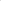 – СП 255.1325800 «Здания и сооружения. Правила эксплуатации. Общие положения».Оформление проектной документации осуществляется в соответствии с ГОСТ Р 21.1101-2013 «Основные требования к проектной и рабочей документации».Планируемые к строительству (строящиеся) многоквартирные дома, указанные в пункте 2 части 2 статьи 49 Градостроительного кодекса Российской Федерации, а также подлежащие приобретению жилые помещения должны соответствовать положениям санитарно-эпидемиологических правил и нормативов СанПиН 2.1.2.2645-10 «Санитарно-эпидемиологические требования к условиям проживания в жилых зданиях и помещениях», утвержденных постановлением Главного государственного санитарного врача Российской Федерации от 10.06.2010 № 64 (с изменениями и дополнениями).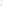 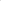 В отношении проектной документации на строительство многоквартирного дома, построенного многоквартирного дома, в котором приобретаются жилые помещения, рекомендуется обеспечить наличие положительного заключения проведенной                                       в соответствии с требованиями градостроительного законодательства Российской Федерации экспертизы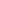 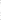 2Требование к конструктивному, инженерному и технологическому оснащению строящегося многоквартирного дома, введенного в эксплуатацию многоквартирного дома, в котором приобретается готовое жильеВ строящихся домах обеспечивается наличие:– несущих строительных конструкций, выполненных из следующих материалов:а) стены из каменных конструкций (кирпич, блоки), крупных железобетонных блоков, железобетонных панелей, монолитного железобетонного каркаса с заполнением;б) перекрытия из сборных и монолитных железобетонных конструкций;в) фундаменты из сборных и монолитных железобетонных и каменных конструкций.Не рекомендуется строительство домов и приобретение жилья в домах, выполненных из легких стальных тонкостенных конструкций (ЛСТК), SIPпанелей, металлических сэндвич панелей;– подключения к централизованным сетям инженерно-технического обеспечения по выданным соответствующими ресурсоснабжающими и иными организациями техническим условиям;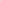 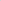 – санитарного узла (раздельного или совмещенного), который должен быть внутриквартирным и включать ванну, унитаз, раковину;– внутридомовых инженерных систем, включая системы: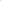 а) электроснабжения (с силовым и иным электрооборудованием в соответствии с проектной документацией); б) холодного водоснабжения;в) водоотведения (канализации);г) газоснабжения (при наличии в соответствии с проектной документацией), с устройством сигнализаторов загазованности, сблокированных с быстродействующим запорным клапаном, установленным первым по ходу газа на внутреннем газопроводе жилого здания с возможностью аварийно-диспетчерского обслуживания, а также с установкой легкосбрасываемых оконных блоков (в соответствии с проектной документацией);д) отопления (при отсутствии централизованного отопления и наличии газа рекомендуется установка коллективных или индивидуальных газовых котлов);е) горячего водоснабжения;ж) противопожарной безопасности (в соответствии с проектной документацией);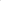 з) мусороудаления (при наличии в соответствии с проектной документацией);– в случае экономической целесообразности рекомендуется использовать локальные системы энергоснабжения;– принятых в эксплуатацию и зарегистрированных в установленном порядке лифтов (при наличии в соответствии с проектной документацией). Лифты рекомендуется оснащать: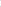 а) кабиной, предназначенной для пользования инвалидом на кресле-коляске с сопровождающим лицом;б) оборудованием для связи с диспетчером;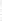 в) аварийным освещением кабины лифта;г) светодиодным освещением кабины лифта в антивандальном исполнении;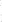 д) панелью управления кабиной лифта в антивандальном исполнении;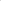 – внесенных в Государственный реестр средств измерений, поверенных предприятиями-изготовителями, принятых в эксплуатацию соответствующими ресурсоснабжающими организациями и соответствующих установленным требованиям к классам точности общедомовых (коллективных) приборов учета электрической, тепловой энергии, холодной воды, горячей воды (при централизованном теплоснабжении в установленных случаях);– оконных блоков со стеклопакетом класса энергоэффективности в соответствии с классом энергоэффективности дома;– освещения этажных лестничных площадок дома с использованием светильников в антивандальном исполнении со светодиодным источником света, датчиков движения и освещенности;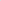 – при входах в подъезды дома освещения с использованием светильников в антивандальном исполнении со светодиодным источником света и датчиков освещенности, козырьков над входной дверью и утепленных дверных блоков с ручками и автодоводчиком;– во входах в подвал (техническое подполье) дома металлических дверных блоков с замком, ручками и автодоводчиком;– отмостки из армированного бетона, асфальта, устроенной по всему периметру дома и обеспечивающей отвод воды от фундаментов;– организованного водостока;– благоустройства придомовой территории, в том числе наличие твердого покрытия, озеленения и малых архитектурных форм, площадок общего пользования различного назначения, в том числе детской игровой площадки с игровым комплексом (в соответствии с проектной документацией).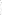 3Требования к функциональному оснащению и отделке помещенийДля переселения граждан из аварийного жилищного фонда рекомендуется использовать построенные и приобретаемые жилые помещения, расположенные на любых этажах дома, кроме подвального, цокольного, технического, мансардного, и: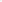 – оборудованные подключенными к соответствующим внутридомовым инженерным системам внутриквартирными инженерными сетями в составе (не менее):а) электроснабжения с электрическим щитком с устройствами защитного отключения;б) холодного водоснабжения;в) горячего водоснабжения (централизованного или автономного);г) водоотведения (канализации);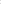 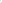 д) отопления (централизованного или автономного);е) вентиляции;ж) газоснабжения (при наличии в соответствии с проектной документацией), с устройством сигнализаторов загазованности, сблокированных с быстродействующим запорным клапаном, установленным первым по ходу газа на внутреннем газопроводе жилого здания с возможностью аварийно-диспетчерского обслуживания, а также с установкой легкосбрасываемых оконных блоков (в соответствии с проектной документацией);з) внесенными в Государственный реестр средств измерений, поверенными предприятиями-изготовителями, принятыми в эксплуатацию соответствующими ресурсоснабжающими организациями и соответствующими установленным требованиям к классам точности индивидуальными приборами учета электрической энергии, холодной воды, горячей воды, природного газа (в установленных случаях) (в соответствии с проектной документацией);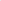 – имеющие чистовую отделку «под ключ», в том числе:а) входную утепленную дверь с замком, ручками и дверным глазком;б) межкомнатные двери с наличниками и ручками;в) оконные блоки со стеклопакетом класса энергоэффективности в соответствии с классом энергоэффективности дома;г) вентиляционные решетки;д) подвесные крюки для потолочных осветительных приборов во всех помещениях квартиры;е) установленные и подключенные к соответствующим внутриквартирным инженерным сетям:– звонковую сигнализацию (в соответствии с проектной документацией);– мойку со смесителем и сифоном;– умывальник со смесителем и сифоном;– унитаз с сиденьем и сливным бачком;– ванну с заземлением, со смесителем и сифоном;– одно-, двухклавишные электровыключатели;– электророзетки;– выпуски электропроводки и патроны во всех помещениях квартиры;– газовую или электрическую плиту (в соответствии с проектным решением);– радиаторы отопления с терморегуляторами (при технологической возможности в соответствии с проектной документацией), а при автономном отоплении и горячем водоснабжении также двухконтурный котел;ж) напольные покрытия из керамической плитки в помещениях ванной комнаты, туалета (совмещенного санузла), кладовых, на балконе (лоджии), в остальных помещениях квартиры – из ламината класса износостойкости 22 и выше или линолеума на вспененной основе;з) отделку стен водоэмульсионной или иной аналогичной краской в помещениях ванной комнаты, туалета (совмещенного санузла), кладовых, кухни (за исключением части стены (стен) в кухне, примыкающей (их) к рабочей поверхности, и части стены (стен) в ванной комнате, примыкающей (их) к ванне и умывальнику, отделка которых производится керамической плиткой); обоями в остальных помещениях;и) отделку потолков во всех помещениях квартиры водоэмульсионной или иной аналогичной краской, либо конструкцией из сварной виниловой пленки (ПВХ) или бесшовного тканевого полотна, закрепленных на металлическом или пластиковом профиле под перекрытием (натяжные потолки).4Требования к материалам, изделиям и оборудованиюПроектом на строительство многоквартирного дома рекомендуется предусмотреть применение современных сертифицированных строительных и отделочных материалов, изделий, технологического и инженерного оборудования. Строительство должно осуществляться с применением материалов и оборудования, обеспечивающих соответствие жилища требованиям проектной документации. Выполняемые работы и применяемые строительные материалы в процессе строительства дома, жилые помещения в котором приобретаются в соответствии с муниципальным контрактом в целях переселения граждан из аварийного жилищного фонда, а также результаты таких работ должны соответствовать требованиям технических регламентов, требованиям энергетической эффективности и требованиям оснащенности объекта капитального строительства приборами учета используемых энергетических ресурсов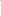 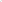 5Требование к энерго-эффективности домаРекомендуется предусматривать класс энергетической эффективности дома не ниже «В» согласно Правилам определения класса энергетической эффективности, утвержденных приказом Министерства строительства и жилищно-коммунального хозяйства от 06.06.2016 № 399/пр «Об утверждении правил определения класса энергетической эффективности многоквартирных домов».Рекомендуется предусматривать следующие мероприятия, направленные на повышение энергоэффективности дома:– предъявлять к оконным блокам в квартирах и в помещениях общего пользования дополнительные требования, указанные выше;– производить установку в помещениях общего пользования, лестничных клетках, перед входом в подъезды светодиодных светильников с датчиками движения и освещенности;– проводить освещение придомовой территории с использованием светодиодных светильников и датчиков освещенности;– выполнять теплоизоляцию подвального (цокольного) и чердачного перекрытий (в соответствии с проектной документацией);– проводить установку приборов учета горячего и холодного водоснабжения, электроэнергии, газа и другие, предусмотренные в проектной документации;– выполнять установку радиаторов отопления с терморегуляторами (при технологической возможности в соответствии с проектной документацией);– проводить устройство входных дверей в подъезды дома с утеплением и оборудованием автодоводчиками;– устраивать входные тамбуры в подъезды дома с утеплением стен, устанавливать утепленные двери тамбура (входную и проходную) с автодоводчиками.Обеспечить наличие на фасаде дома указателя класса энергетической эффективности дома в соответствии с разделом III Правил определения классов энергетической эффективности многоквартирных домов, утвержденных приказом Министерства строительства и жилищно-коммунального хозяйства Российской Федерации от 06.06.2016 № 399/пр «Об утверждении правил определения класса энергетической эффективности многоквартирных домов».6Требования к эксплуатационной документации домаНаличие паспортов и инструкций по эксплуатации предприятий изготовителей на механическое, электрическое, санитарно-техническое и иное, включая лифтовое, оборудование, приборы учета использования энергетических ресурсов (общедомовые (коллективные) и индивидуальные) и узлы управления подачи энергетических ресурсов и т.д., а также соответствующих документов (копий документов), предусмотренных пунктами 24 и 26 Правил содержания общего имущества в многоквартирном доме, утвержденных постановлением Правительства Российской Федерации от 13.08.2006 № 491 «Об утверждении правил содержания общего имущества в многоквартирном доме и правил изменения размера платы за содержание жилого помещения в случае оказания услуг и выполнения работ по управлению, содержанию и ремонту общего имущества в многоквартирном доме ненадлежащего качества и (или) с перерывами, превышающими установленную продолжительность», включая Инструкцию по эксплуатации многоквартирного дома, выполненную в соответствии с пунктом 10.1 Градостроительного кодекса (Требования к безопасной эксплуатации зданий) и СП 255.1325800 «Здания и сооружения. Правила эксплуатации. Общие положения» (в соответствии с проектной документацией).Наличие инструкций по эксплуатации внутриквартирного инженерного оборудования. Комплекты инструкций по эксплуатации внутриквартирного инженерного оборудования подлежат передаче Заказчику№ п/пПланируемые результаты реализации муниципальной программыТип показателяЕдиница измеренияБазовое значение показателя (на начало реализации программы)Планируемое значение показателя по годам реализацииПланируемое значение показателя по годам реализацииПланируемое значение показателя по годам реализацииПланируемое значение показателя по годам реализацииПланируемое значение показателя по годам реализацииПланируемое значение показателя по годам реализации№ основного мероприятия в перечне мероприятий программы№ п/пПланируемые результаты реализации муниципальной программыТип показателяЕдиница измеренияБазовое значение показателя (на начало реализации программы)2020 год2021 год2022 год2023 год2024 год2025 год№ основного мероприятия в перечне мероприятий программыПодпрограмма I «Обеспечение устойчивого  сокращения непригодного для проживания жилищного фонда»Подпрограмма I «Обеспечение устойчивого  сокращения непригодного для проживания жилищного фонда»Подпрограмма I «Обеспечение устойчивого  сокращения непригодного для проживания жилищного фонда»Подпрограмма I «Обеспечение устойчивого  сокращения непригодного для проживания жилищного фонда»Подпрограмма I «Обеспечение устойчивого  сокращения непригодного для проживания жилищного фонда»Подпрограмма I «Обеспечение устойчивого  сокращения непригодного для проживания жилищного фонда»Подпрограмма I «Обеспечение устойчивого  сокращения непригодного для проживания жилищного фонда»Подпрограмма I «Обеспечение устойчивого  сокращения непригодного для проживания жилищного фонда»Подпрограмма I «Обеспечение устойчивого  сокращения непригодного для проживания жилищного фонда»Подпрограмма I «Обеспечение устойчивого  сокращения непригодного для проживания жилищного фонда»Подпрограмма I «Обеспечение устойчивого  сокращения непригодного для проживания жилищного фонда»Подпрограмма I «Обеспечение устойчивого  сокращения непригодного для проживания жилищного фонда»1Общая площадь аварийного фонда, подлежащая расселению до 01.09.2025, в том числе:Приоритетный тыс.кв.м_1, 82 1,82  0,00  0,00  11,2921,17F32Количество квадратных метров расселенного аварийного жилищного фонда за счет внебюджетных источниковОтраслевой приоритетный показательтыс.кв.м_0,00,00,00,00,00,0F33Количество квадратных метров расселенного аварийного жилищного фондаПриоритетный  тыс.кв.м_1, 821,820,000,0011,2921,17F34Количество граждан, расселенных из аварийного жилищного фондаПриоритетный тыс.чел._0,125  0,131  0  0  0,691  1,311  F35Количество расселенных жилых помещений Отраслевой показательшт._44  48  0  0  334  545  F3Подпрограмма II «Обеспечение мероприятий по переселению граждан из аварийного жилищного фонда в Московской области»Подпрограмма II «Обеспечение мероприятий по переселению граждан из аварийного жилищного фонда в Московской области»Подпрограмма II «Обеспечение мероприятий по переселению граждан из аварийного жилищного фонда в Московской области»Подпрограмма II «Обеспечение мероприятий по переселению граждан из аварийного жилищного фонда в Московской области»Подпрограмма II «Обеспечение мероприятий по переселению граждан из аварийного жилищного фонда в Московской области»Подпрограмма II «Обеспечение мероприятий по переселению граждан из аварийного жилищного фонда в Московской области»Подпрограмма II «Обеспечение мероприятий по переселению граждан из аварийного жилищного фонда в Московской области»Подпрограмма II «Обеспечение мероприятий по переселению граждан из аварийного жилищного фонда в Московской области»Подпрограмма II «Обеспечение мероприятий по переселению граждан из аварийного жилищного фонда в Московской области»Подпрограмма II «Обеспечение мероприятий по переселению граждан из аварийного жилищного фонда в Московской области»Подпрограмма II «Обеспечение мероприятий по переселению граждан из аварийного жилищного фонда в Московской области»Подпрограмма II «Обеспечение мероприятий по переселению граждан из аварийного жилищного фонда в Московской области»1Количество квадратных метров расселенного аварийного жилищного фонда за счет средств консолидированного бюджетаОтраслевой приоритетный показательтыс.кв.м7,32  6,08 3,96  9,49  0,00  0,00  0,00  02, 042Количество расселенных жителей Отраслевой тыс.чел.0,451  0,454  0,313  0,557  0  0  0  02, 043Количество переселённых жителей из аварийного жилищного фондаОбращение Губернатора Московской областитыс.чел.0,45400000024.Количество граждан, переселенных из аварийного жилищного фондаОбращение Губернатора Московской областитыс.чел.000,313  0,557  000045Количество расселенных жилых помещений Отраслевой показательшт.183  150  121  216  0  0  0  02, 04№ п/пНаименование целевого показателяЕдиница измеренияАлгоритм расчета значений целевого показателяИсточник данных123451Подпрограмма I «Обеспечение устойчивого сокращения непригодного для проживания жилищного фонда»Подпрограмма I «Обеспечение устойчивого сокращения непригодного для проживания жилищного фонда»Подпрограмма I «Обеспечение устойчивого сокращения непригодного для проживания жилищного фонда»Подпрограмма I «Обеспечение устойчивого сокращения непригодного для проживания жилищного фонда»1.1Общая площадь аварийного фонда, подлежащая расселению до 01.09.2025, в том числе:Тысяч квадратных метровЗначение макропоказателя определяется исходя из количества расселенных квадратных метров в рамках национального проекта, за счет внебюджетных источников Ведомственные данные Министерства строительного комплекса Московской области; Министерства жилищной политики Московской области1.1.1Количество квадратных метров расселенного аварийного жилищного фонда за счет внебюджетных источниковТысяч квадратных метровЗначение целевого показателя определяется исходя из количества расселенных квадратных метров аварийного фонда в рамках договора о развитии застроенной территории, инвестиционных контрактовВедомственные данные Министерства жилищной политики Московской области1.1.2Количество квадратных метров расселенного аварийного жилищного фондаТысяч квадратных метровЗначение целевого показателя определяется исходя из количества расселенных квадратных метров в рамках национального проектаВедомственные данные Министерства строительного комплекса Московской области1.2Количество граждан, расселенных из аварийного жилищного фонда Тысяч человекЗначение целевого показателя определяется исходя из количества переселенных граждан из аварийного фонда в рамках национального проектаВедомственные данные Министерства строительного комплекса Московской области1.3Количество расселенных жилых помещенийШтук Значение целевого показателя определяется исходя из количества расселенных жилых помещений аварийного фонда в рамках национального проектаОтраслевой показатель2Подпрограмма II «Обеспечение мероприятий по переселению граждан из аварийного жилищного фонда в Московской области»Подпрограмма II «Обеспечение мероприятий по переселению граждан из аварийного жилищного фонда в Московской области»Подпрограмма II «Обеспечение мероприятий по переселению граждан из аварийного жилищного фонда в Московской области»Подпрограмма II «Обеспечение мероприятий по переселению граждан из аварийного жилищного фонда в Московской области»2.1.Количество квадратных метров расселенного аварийного жилищного фонда за счет средств консолидированного бюджетаТысяч квадратных метровЗначение целевого показателя определяется исходя из количества расселенных квадратных метров аварийного фонда в рамках адресной программы Московской области «Переселение граждан из аварийного жилищного фонда в Московской области на 2016-2020 годы» и подпрограммы 2 «Мероприятия по переселению граждан из аварийного жилищного фонда до 2025 года» государственной программы Московской области «Переселение граждан из аварийного жилищного фонда в Московской области на 2019-2025 годы»Ведомственные данные Министерства строительного комплекса Московской области2.2Количество расселенных жителейТысяч человекЗначение целевого показателя определяется исходя из количества переселенных граждан из аварийного фонда Ведомственные данные Министерства строительного комплекса Московской области2.2.1Количество переселённых жителей из аварийного жилищного фондаТысяч человекЗначение целевого показателя определяется исходя из количества переселённых жителей из аварийного жилищного фонда в рамках адресной программы Московской области «Переселение граждан из аварийного жилищного фонда в Московской области на 2016-2020 годы» Ведомственные данные Министерства строительного комплекса Московской области2.2.2Количество граждан, переселенных из аварийного жилищного фондаТысяч человекЗначение целевого показателя определяется исходя из количества переселенных граждан из аварийного фонда в рамках подпрограммы 2 «Мероприятия по переселению граждан из аварийного жилищного фонда до 2025 года» государственной программы Московской области «Переселение граждан из аварийного жилищного фонда в Московской области на 2019-2025 годы»Ведомственные данные Министерства строительного комплекса Московской области2.3Количество расселенных жилых помещенийШтукЗначение целевого показателя определяется исходя из количества расселенных жилых помещений аварийного фонда в рамках адресной программы Московской области «Переселение граждан из аварийного жилищного фонда в Московской области на 2016-2020 годы» и подпрограммы 2 «Мероприятия по переселению граждан из аварийного жилищного фонда до 2025 года» государственной программы Московской области «Переселение граждан из аварийного жилищного фонда в Московской области на 2019-2025 годы»Отраслевой показатель12. Подпрограмма I «Обеспечение устойчивого сокращения непригодного для проживания жилищного фонда»12.1. Паспорт подпрограммы I 12. Подпрограмма I «Обеспечение устойчивого сокращения непригодного для проживания жилищного фонда»12.1. Паспорт подпрограммы I 12. Подпрограмма I «Обеспечение устойчивого сокращения непригодного для проживания жилищного фонда»12.1. Паспорт подпрограммы I 12. Подпрограмма I «Обеспечение устойчивого сокращения непригодного для проживания жилищного фонда»12.1. Паспорт подпрограммы I 12. Подпрограмма I «Обеспечение устойчивого сокращения непригодного для проживания жилищного фонда»12.1. Паспорт подпрограммы I 12. Подпрограмма I «Обеспечение устойчивого сокращения непригодного для проживания жилищного фонда»12.1. Паспорт подпрограммы I 12. Подпрограмма I «Обеспечение устойчивого сокращения непригодного для проживания жилищного фонда»12.1. Паспорт подпрограммы I 12. Подпрограмма I «Обеспечение устойчивого сокращения непригодного для проживания жилищного фонда»12.1. Паспорт подпрограммы I 12. Подпрограмма I «Обеспечение устойчивого сокращения непригодного для проживания жилищного фонда»12.1. Паспорт подпрограммы I 12. Подпрограмма I «Обеспечение устойчивого сокращения непригодного для проживания жилищного фонда»12.1. Паспорт подпрограммы I 12. Подпрограмма I «Обеспечение устойчивого сокращения непригодного для проживания жилищного фонда»12.1. Паспорт подпрограммы I Цели (цели) подпрограммыЦели подпрограммы 1: - обеспечение расселения многоквартирных домов, признанных в установленном законодательством Российской Федерации порядке аварийными и подлежащими сносу или реконструкции в связи с физическим износом в процессе эксплуатации;
- создание безопасных и благоприятных условий проживания граждан;
- финансовое и организационное обеспечение переселения граждан из непригодного для проживания жилищного фонда.
Задачи подпрограммы 1: 
- качественное улучшение технических характеристик и повышение энергоэффективности при строительстве многоквартирных жилых домов для переселения граждан из аварийного жилищного фонда;
- координация решения финансовых и организационных вопросов расселения аварийных многоквартирных жилых домов, расположенных на территории Сергиево-Посадского городского округа;
- переселение граждан, проживающих в признанных аварийными многоквартирных жилых домах.Цели подпрограммы 1: - обеспечение расселения многоквартирных домов, признанных в установленном законодательством Российской Федерации порядке аварийными и подлежащими сносу или реконструкции в связи с физическим износом в процессе эксплуатации;
- создание безопасных и благоприятных условий проживания граждан;
- финансовое и организационное обеспечение переселения граждан из непригодного для проживания жилищного фонда.
Задачи подпрограммы 1: 
- качественное улучшение технических характеристик и повышение энергоэффективности при строительстве многоквартирных жилых домов для переселения граждан из аварийного жилищного фонда;
- координация решения финансовых и организационных вопросов расселения аварийных многоквартирных жилых домов, расположенных на территории Сергиево-Посадского городского округа;
- переселение граждан, проживающих в признанных аварийными многоквартирных жилых домах.Цели подпрограммы 1: - обеспечение расселения многоквартирных домов, признанных в установленном законодательством Российской Федерации порядке аварийными и подлежащими сносу или реконструкции в связи с физическим износом в процессе эксплуатации;
- создание безопасных и благоприятных условий проживания граждан;
- финансовое и организационное обеспечение переселения граждан из непригодного для проживания жилищного фонда.
Задачи подпрограммы 1: 
- качественное улучшение технических характеристик и повышение энергоэффективности при строительстве многоквартирных жилых домов для переселения граждан из аварийного жилищного фонда;
- координация решения финансовых и организационных вопросов расселения аварийных многоквартирных жилых домов, расположенных на территории Сергиево-Посадского городского округа;
- переселение граждан, проживающих в признанных аварийными многоквартирных жилых домах.Цели подпрограммы 1: - обеспечение расселения многоквартирных домов, признанных в установленном законодательством Российской Федерации порядке аварийными и подлежащими сносу или реконструкции в связи с физическим износом в процессе эксплуатации;
- создание безопасных и благоприятных условий проживания граждан;
- финансовое и организационное обеспечение переселения граждан из непригодного для проживания жилищного фонда.
Задачи подпрограммы 1: 
- качественное улучшение технических характеристик и повышение энергоэффективности при строительстве многоквартирных жилых домов для переселения граждан из аварийного жилищного фонда;
- координация решения финансовых и организационных вопросов расселения аварийных многоквартирных жилых домов, расположенных на территории Сергиево-Посадского городского округа;
- переселение граждан, проживающих в признанных аварийными многоквартирных жилых домах.Цели подпрограммы 1: - обеспечение расселения многоквартирных домов, признанных в установленном законодательством Российской Федерации порядке аварийными и подлежащими сносу или реконструкции в связи с физическим износом в процессе эксплуатации;
- создание безопасных и благоприятных условий проживания граждан;
- финансовое и организационное обеспечение переселения граждан из непригодного для проживания жилищного фонда.
Задачи подпрограммы 1: 
- качественное улучшение технических характеристик и повышение энергоэффективности при строительстве многоквартирных жилых домов для переселения граждан из аварийного жилищного фонда;
- координация решения финансовых и организационных вопросов расселения аварийных многоквартирных жилых домов, расположенных на территории Сергиево-Посадского городского округа;
- переселение граждан, проживающих в признанных аварийными многоквартирных жилых домах.Цели подпрограммы 1: - обеспечение расселения многоквартирных домов, признанных в установленном законодательством Российской Федерации порядке аварийными и подлежащими сносу или реконструкции в связи с физическим износом в процессе эксплуатации;
- создание безопасных и благоприятных условий проживания граждан;
- финансовое и организационное обеспечение переселения граждан из непригодного для проживания жилищного фонда.
Задачи подпрограммы 1: 
- качественное улучшение технических характеристик и повышение энергоэффективности при строительстве многоквартирных жилых домов для переселения граждан из аварийного жилищного фонда;
- координация решения финансовых и организационных вопросов расселения аварийных многоквартирных жилых домов, расположенных на территории Сергиево-Посадского городского округа;
- переселение граждан, проживающих в признанных аварийными многоквартирных жилых домах.Цели подпрограммы 1: - обеспечение расселения многоквартирных домов, признанных в установленном законодательством Российской Федерации порядке аварийными и подлежащими сносу или реконструкции в связи с физическим износом в процессе эксплуатации;
- создание безопасных и благоприятных условий проживания граждан;
- финансовое и организационное обеспечение переселения граждан из непригодного для проживания жилищного фонда.
Задачи подпрограммы 1: 
- качественное улучшение технических характеристик и повышение энергоэффективности при строительстве многоквартирных жилых домов для переселения граждан из аварийного жилищного фонда;
- координация решения финансовых и организационных вопросов расселения аварийных многоквартирных жилых домов, расположенных на территории Сергиево-Посадского городского округа;
- переселение граждан, проживающих в признанных аварийными многоквартирных жилых домах.Цели подпрограммы 1: - обеспечение расселения многоквартирных домов, признанных в установленном законодательством Российской Федерации порядке аварийными и подлежащими сносу или реконструкции в связи с физическим износом в процессе эксплуатации;
- создание безопасных и благоприятных условий проживания граждан;
- финансовое и организационное обеспечение переселения граждан из непригодного для проживания жилищного фонда.
Задачи подпрограммы 1: 
- качественное улучшение технических характеристик и повышение энергоэффективности при строительстве многоквартирных жилых домов для переселения граждан из аварийного жилищного фонда;
- координация решения финансовых и организационных вопросов расселения аварийных многоквартирных жилых домов, расположенных на территории Сергиево-Посадского городского округа;
- переселение граждан, проживающих в признанных аварийными многоквартирных жилых домах.Цели подпрограммы 1: - обеспечение расселения многоквартирных домов, признанных в установленном законодательством Российской Федерации порядке аварийными и подлежащими сносу или реконструкции в связи с физическим износом в процессе эксплуатации;
- создание безопасных и благоприятных условий проживания граждан;
- финансовое и организационное обеспечение переселения граждан из непригодного для проживания жилищного фонда.
Задачи подпрограммы 1: 
- качественное улучшение технических характеристик и повышение энергоэффективности при строительстве многоквартирных жилых домов для переселения граждан из аварийного жилищного фонда;
- координация решения финансовых и организационных вопросов расселения аварийных многоквартирных жилых домов, расположенных на территории Сергиево-Посадского городского округа;
- переселение граждан, проживающих в признанных аварийными многоквартирных жилых домах.Цели подпрограммы 1: - обеспечение расселения многоквартирных домов, признанных в установленном законодательством Российской Федерации порядке аварийными и подлежащими сносу или реконструкции в связи с физическим износом в процессе эксплуатации;
- создание безопасных и благоприятных условий проживания граждан;
- финансовое и организационное обеспечение переселения граждан из непригодного для проживания жилищного фонда.
Задачи подпрограммы 1: 
- качественное улучшение технических характеристик и повышение энергоэффективности при строительстве многоквартирных жилых домов для переселения граждан из аварийного жилищного фонда;
- координация решения финансовых и организационных вопросов расселения аварийных многоквартирных жилых домов, расположенных на территории Сергиево-Посадского городского округа;
- переселение граждан, проживающих в признанных аварийными многоквартирных жилых домах.Координатор подпрограммыЗаместитель главы администрации городского округа, курирующий вопросы переселения гражданЗаместитель главы администрации городского округа, курирующий вопросы переселения гражданЗаместитель главы администрации городского округа, курирующий вопросы переселения гражданЗаместитель главы администрации городского округа, курирующий вопросы переселения гражданЗаместитель главы администрации городского округа, курирующий вопросы переселения гражданЗаместитель главы администрации городского округа, курирующий вопросы переселения гражданЗаместитель главы администрации городского округа, курирующий вопросы переселения гражданЗаместитель главы администрации городского округа, курирующий вопросы переселения гражданЗаместитель главы администрации городского округа, курирующий вопросы переселения гражданЗаместитель главы администрации городского округа, курирующий вопросы переселения гражданМуниципальный заказчик подпрограммыАдминистрация Сергиево-Посадского городского округаАдминистрация Сергиево-Посадского городского округаАдминистрация Сергиево-Посадского городского округаАдминистрация Сергиево-Посадского городского округаАдминистрация Сергиево-Посадского городского округаАдминистрация Сергиево-Посадского городского округаАдминистрация Сергиево-Посадского городского округаАдминистрация Сергиево-Посадского городского округаАдминистрация Сергиево-Посадского городского округаАдминистрация Сергиево-Посадского городского округаСроки реализации подпрограммыСроки реализации подпрограммы I: Этап I 2019-2020 года;Этап II 2020-2021 года;Этап III 2021-2022 года;Сроки реализации подпрограммы I: Этап I 2019-2020 года;Этап II 2020-2021 года;Этап III 2021-2022 года;Сроки реализации подпрограммы I: Этап I 2019-2020 года;Этап II 2020-2021 года;Этап III 2021-2022 года;Этап IV 2022-2023 года;Этап V 2023-2024 года;Этап VI 2024-2025 года.Этап IV 2022-2023 года;Этап V 2023-2024 года;Этап VI 2024-2025 года.Этап IV 2022-2023 года;Этап V 2023-2024 года;Этап VI 2024-2025 года.Этап IV 2022-2023 года;Этап V 2023-2024 года;Этап VI 2024-2025 года.Этап IV 2022-2023 года;Этап V 2023-2024 года;Этап VI 2024-2025 года.Этап IV 2022-2023 года;Этап V 2023-2024 года;Этап VI 2024-2025 года.Этап IV 2022-2023 года;Этап V 2023-2024 года;Этап VI 2024-2025 года.Источники финансирования подпрограммы Главный распорядитель бюджетных средствИсточник финансированияОбщий объем средств, направляемых на реализацию мероприятий подпрограммы, рублейОбщий объем средств, направляемых на реализацию мероприятий подпрограммы, рублейОбщий объем средств, направляемых на реализацию мероприятий подпрограммы, рублейОбщий объем средств, направляемых на реализацию мероприятий подпрограммы, рублейОбщий объем средств, направляемых на реализацию мероприятий подпрограммы, рублейОбщий объем средств, направляемых на реализацию мероприятий подпрограммы, рублейОбщий объем средств, направляемых на реализацию мероприятий подпрограммы, рублейОбщий объем средств, направляемых на реализацию мероприятий подпрограммы, рублейИсточники финансирования подпрограммы Главный распорядитель бюджетных средствИсточник финансированияИтогоИтого2020 год2021 год2022 год2023 год2024 год2025 годИсточники финансирования подпрограммы Министерство строительного комплекса Московской областиВсего:2 145 584 337,72  2 145 584 337,72  158 262 518,94  6 300 359,58  0,0  412 084 702,40  1 568 936 756,80  0,00Источники финансирования подпрограммы Министерство строительного комплекса Московской областиСредства федерального бюджета0,00  0,00  0,00  0,00  0,00  0,00  0,00  0,00Источники финансирования подпрограммы Министерство строительного комплекса Московской областиСредства бюджета Московской области412 881 545,73  412 881 545,73  30 049 148,74  0,00  0,00  79 635 368,74  303 197 028,25  0,00Источники финансирования подпрограммы Министерство строительного комплекса Московской областиСредства Фонда содействия реформированию ЖКХ1 603 319 520,60  1 603 319 520,60  117 553 426,20  0,00  0,00  309 063 526,80  1 176 702 567,60  0,00Источники финансирования подпрограммы Администрация Сергиево-Посадского городского округа Московской областиСредства бюджета Сергиево-Посадского городского округа129 383 271,39  129 383 271,39  10 659 944,00  6 300 359,58  0,0023 385 806,86  89 037 160,95  0,00Источники финансирования подпрограммы Администрация Сергиево-Посадского городского округа Московской областиВнебюджетные источники0,000,000,000,000,000,000,000,00Планируемые результаты реализации подпрограммыОбщая площадь аварийного фонда, подлежащая расселению до 01.09.2025, в том числе (тыс.кв.м):Общая площадь аварийного фонда, подлежащая расселению до 01.09.2025, в том числе (тыс.кв.м):36,136,11, 82 1,82  0,00  0,00  11,2921,17Планируемые результаты реализации подпрограммыКоличество квадратных метров расселенного аварийного жилищного фонда за счет внебюджетных источников (тыс.кв.м)Количество квадратных метров расселенного аварийного жилищного фонда за счет внебюджетных источников (тыс.кв.м)0,00,00,00,00,00,00,00,0Планируемые результаты реализации подпрограммыКоличество квадратных метров расселенного аварийного жилищного фонда (тыс.кв.м)Количество квадратных метров расселенного аварийного жилищного фонда (тыс.кв.м)36,136,11, 821,820,000,0011,2921,17Планируемые результаты реализации подпрограммыКоличество граждан, расселенных из аварийного жилищного фонда (тыс.чел.)Количество граждан, расселенных из аварийного жилищного фонда (тыс.чел.)2,2582,2580,125  0,131  0  0  0,691  1,311  Планируемые результаты реализации подпрограммыКоличество расселенных жилых помещений (чел.)Количество расселенных жилых помещений (чел.)97197144  48  0  0  334  545  мероприятиеМероприятие подпрограммыСроки исполнения мероприятияИсточники финансированияОбъем финансирования мероприятия  в году, предшествующему году начала реализации муниципальной программы (руб.)Всего (руб.)Объем финансирования по годам (руб.)Объем финансирования по годам (руб.)Объем финансирования по годам (руб.)Объем финансирования по годам (руб.)Объем финансирования по годам (руб.)Ответственный за выполнение мероприятия  подпрограммыРезультаты выполнения мероприятий подпрограммымероприятиеМероприятие подпрограммыСроки исполнения мероприятияИсточники финансированияОбъем финансирования мероприятия  в году, предшествующему году начала реализации муниципальной программы (руб.)Всего (руб.)2020 год2021 год2022 год2023 год2024 годОтветственный за выполнение мероприятия  подпрограммыРезультаты выполнения мероприятий подпрограммы123456891011121415Основное мероприятие F3Основное мероприятие F32020-2025Итого0,00  2 145 584 337,72  158 262 518,94  6 300 359,58  0,00  412 084 702,40  1 568 936 756,80  Управление градостроительной деятельности администрации городского округаРасселение 2 258 жителей из 971 аварийного жилого помещения общей площадью 36 092,98 кв.мF3.Федеральный проект «Обеспечение устойчивого сокращения непригодного для проживания жилищного фонда»2020-2025Средства Фонда содействия реформированию ЖКХ0,00  1 603 319 520,60  117 553 426,20  0,00  0,00  309 063 526,80  1 176 702 567,60  Управление градостроительной деятельности администрации городского округаРасселение 2 258 жителей из 971 аварийного жилого помещения общей площадью 36 092,98 кв.мF3.Федеральный проект «Обеспечение устойчивого сокращения непригодного для проживания жилищного фонда»2020-2025Средства бюджета Московской области0,00  412 881 545,73  30 049 148,74  0,00  0,00  79 635 368,74  303 197 028,25  Управление градостроительной деятельности администрации городского округаРасселение 2 258 жителей из 971 аварийного жилого помещения общей площадью 36 092,98 кв.мF3.Федеральный проект «Обеспечение устойчивого сокращения непригодного для проживания жилищного фонда»2020-2025Средства бюджета городского округа0,00  129 383 271,39  10 659 944,00  6 300 359,58  0,00  23 385 806,86  89 037 160,95  Управление градостроительной деятельности администрации городского округаРасселение 2 258 жителей из 971 аварийного жилого помещения общей площадью 36 092,98 кв.мF3.1Переселение из непригодного для проживания жилищного фонда по I этапу 2020-2025Итого0,00  43 447 359,42  43 422 943,42  0,00  0,00  0,00  0,00  Управление градостроительной деятельности администрации городского округаРасселение 109 жителей из 41 аварийного жилого помещения общей площадью 1 654,3 кв.мF3.1Переселение из непригодного для проживания жилищного фонда по I этапу 2020-2025Средства Фонда содействия реформированию ЖКХ0,00  26 716 750,20  26 716 750,20  0,00  0,00  0,00  0,00  Управление градостроительной деятельности администрации городского округаРасселение 109 жителей из 41 аварийного жилого помещения общей площадью 1 654,3 кв.мF3.1Переселение из непригодного для проживания жилищного фонда по I этапу 2020-2025Средства бюджета Московской области0,00  6 643 565,22  6 643 565,22  0,00  0,00  0,00  0,00  Управление градостроительной деятельности администрации городского округаРасселение 109 жителей из 41 аварийного жилого помещения общей площадью 1 654,3 кв.мF3.1Переселение из непригодного для проживания жилищного фонда по I этапу 2020-2025Средства бюджета городского округа0,00  10 087 044,00  10 087 044,00  0,00  0,00  0,00  0,00  Управление градостроительной деятельности администрации городского округаРасселение 109 жителей из 41 аварийного жилого помещения общей площадью 1 654,3 кв.мF3.1.1.Переселение из непригодного для проживания жилищного фонда по I этапу 2020Итого0,00  33 360 315,42  33 360 315,42  0,00  0,00  0,00  0,00  Управление градостроительной деятельности администрации городского округаРасселение 109 жителей из 41 аварийного жилого помещения общей площадью 1 654,3 кв.мF3.1.1.Переселение из непригодного для проживания жилищного фонда по I этапу 2020Средства Фонда содействия реформированию ЖКХ0,00  26 716 750,20  26 716 750,20  0,00  0,00  0,00  0,00  Управление градостроительной деятельности администрации городского округаРасселение 109 жителей из 41 аварийного жилого помещения общей площадью 1 654,3 кв.мF3.1.1.Переселение из непригодного для проживания жилищного фонда по I этапу 2020Средства бюджета Московской области0,00  6 643 565,22  6 643 565,22  0,00  0,00  0,00  0,00  Управление градостроительной деятельности администрации городского округаРасселение 109 жителей из 41 аварийного жилого помещения общей площадью 1 654,3 кв.мF3.1.1.Переселение из непригодного для проживания жилищного фонда по I этапу 2020Средства бюджета городского округа0,00  0,00  0,00  0,00  0,00  0,00  0,00  Управление градостроительной деятельности администрации городского округаРасселение 109 жителей из 41 аварийного жилого помещения общей площадью 1 654,3 кв.мF3.1.2.Проведение инженерных изысканий и подготовка документации по планировке территории 2020Итого0,00  10 062 628,00  10 062 628,00  0,00  0,00  0,00  0,00  Управление градостроительной деятельности администрации городского округаРасселение 109 жителей из 41 аварийного жилого помещения общей площадью 1 654,3 кв.мF3.1.2.Проведение инженерных изысканий и подготовка документации по планировке территории 2020Средства Фонда содействия реформированию ЖКХ0,00  0,00  0,00  0,00  0,00  0,00  0,00  Управление градостроительной деятельности администрации городского округаРасселение 109 жителей из 41 аварийного жилого помещения общей площадью 1 654,3 кв.мF3.1.2.Проведение инженерных изысканий и подготовка документации по планировке территории 2020Средства бюджета Московской области0,00  0,00  0,00  0,00  0,00  0,00  0,00  Управление градостроительной деятельности администрации городского округаРасселение 109 жителей из 41 аварийного жилого помещения общей площадью 1 654,3 кв.мF3.1.2.Проведение инженерных изысканий и подготовка документации по планировке территории 2020Средства бюджета городского округа0,00  10 062 628,00  10 062 628,00  0,00  0,00  0,00  0,00  Управление градостроительной деятельности администрации городского округаРасселение 109 жителей из 41 аварийного жилого помещения общей площадью 1 654,3 кв.мF3.1.3.Мероприятия по устойчивому сокращению непригодного для проживания жилищного фонда (дополнительные средства г.п. Сергиев Посад)2020Итого0,0024 416,0024 416,000,000,000,000,00Управление градостроительной деятельности администрации городского округаРасселение 109 жителей из 41 аварийного жилого помещения общей площадью 1 654,3 кв.мF3.1.3.Мероприятия по устойчивому сокращению непригодного для проживания жилищного фонда (дополнительные средства г.п. Сергиев Посад)2020Средства Фонда содействия реформированию ЖКХ0,000,000,000,000,000,000,00Управление градостроительной деятельности администрации городского округаРасселение 109 жителей из 41 аварийного жилого помещения общей площадью 1 654,3 кв.мF3.1.3.Мероприятия по устойчивому сокращению непригодного для проживания жилищного фонда (дополнительные средства г.п. Сергиев Посад)2020Средства бюджета Московской области0,000,000,000,000,000,000,00Управление градостроительной деятельности администрации городского округаРасселение 109 жителей из 41 аварийного жилого помещения общей площадью 1 654,3 кв.мF3.1.3.Мероприятия по устойчивому сокращению непригодного для проживания жилищного фонда (дополнительные средства г.п. Сергиев Посад)2020Средства бюджета городского округа0,0024 416,0024 416,000,000,000,000,00Управление градостроительной деятельности администрации городского округаРасселение 109 жителей из 41 аварийного жилого помещения общей площадью 1 654,3 кв.мF3.2.Переселение из непригодного для проживания жилищного фонда по II этапу 2020-2022Итого0,00  121 115 519,10  114 815 159,52  6 300 359,58  0,00 0,00  0,00  Управление градостроительной деятельности администрации городского округаРасселение 147 жителей из 51 аварийного жилого помещения общей площадью 1 984,2 кв.мF3.2.Переселение из непригодного для проживания жилищного фонда по II этапу 2020-2022Средства Фонда содействия реформированию ЖКХ0,00  90 836 676,00  90 836 676,00  0,00  0,00  0,00  0,00  Управление градостроительной деятельности администрации городского округаРасселение 147 жителей из 51 аварийного жилого помещения общей площадью 1 984,2 кв.мF3.2.Переселение из непригодного для проживания жилищного фонда по II этапу 2020-2022Средства бюджета Московской области0,00  23 405 583,52  23 405 583,52  0,00  0,00  0,00  0,00  Управление градостроительной деятельности администрации городского округаРасселение 147 жителей из 51 аварийного жилого помещения общей площадью 1 984,2 кв.мF3.2.Переселение из непригодного для проживания жилищного фонда по II этапу 2020-2022Средства бюджета городского округа0,00  6 873 259,58  572 900,00  6 300 359,58  0,00  0,00  0,00  Управление градостроительной деятельности администрации городского округаРасселение 147 жителей из 51 аварийного жилого помещения общей площадью 1 984,2 кв.мF3.3.Переселение из непригодного для проживания жилищного фонд по V этапу 2023-2024Итого0,00  412 084 702,40  0,00  0,00  0,00  412 084 702,40  0,00  Управление градостроительной деятельности администрации городского округаРасселение 412 жителей из 202 аварийного жилого помещения общей площадью 6 751,06 кв.мF3.3.Переселение из непригодного для проживания жилищного фонд по V этапу 2023-2024Средства Фонда содействия реформированию ЖКХ0,00  309 063 526,80  0,00  0,00  0,00  309 063 526,80  0,00  Управление градостроительной деятельности администрации городского округаРасселение 412 жителей из 202 аварийного жилого помещения общей площадью 6 751,06 кв.мF3.3.Переселение из непригодного для проживания жилищного фонд по V этапу 2023-2024Средства бюджета Московской области0,00  79 635 368,74  0,00  0,00  0,00  79 635 368,74  0,00  Управление градостроительной деятельности администрации городского округаРасселение 412 жителей из 202 аварийного жилого помещения общей площадью 6 751,06 кв.мF3.3.Переселение из непригодного для проживания жилищного фонд по V этапу 2023-2024Средства бюджета городского округа0,00  23 385 806,86  0,00  0,00  0,00  23 385 806,86  0,00  Управление градостроительной деятельности администрации городского округаРасселение 412 жителей из 202 аварийного жилого помещения общей площадью 6 751,06 кв.мF3.4.Переселение из непригодного для проживания жилищного фонда по VI этапу 2024-2025Итого0,00  1 568 936 756,80  0,00  0,00  0,00  0,00  1 568 936 756,80  Управление градостроительной деятельности администрации городского округаРасселение 1 590 жителей из 677 аварийных жилых помещений общей площадью 25 703,42 кв.мF3.4.Переселение из непригодного для проживания жилищного фонда по VI этапу 2024-2025Средства Фонда содействия реформированию ЖКХ0,00  1 176 702 567,60  0,00  0,00  0,00  0,00  1 176 702 567,60  Управление градостроительной деятельности администрации городского округаРасселение 1 590 жителей из 677 аварийных жилых помещений общей площадью 25 703,42 кв.мF3.4.Переселение из непригодного для проживания жилищного фонда по VI этапу 2024-2025Средства бюджета Московской области0,00  303 197 028,25  0,00  0,00  0,00  0,00  303 197 028,25  Управление градостроительной деятельности администрации городского округаРасселение 1 590 жителей из 677 аварийных жилых помещений общей площадью 25 703,42 кв.мF3.4.Переселение из непригодного для проживания жилищного фонда по VI этапу 2024-2025Средства бюджета городского округа0,00  89 037 160,95  0,00  0,00  0,00  0,00  89 037 160,95  Управление градостроительной деятельности администрации городского округаРасселение 1 590 жителей из 677 аварийных жилых помещений общей площадью 25 703,42 кв.мИтого по подпрограмме IИтого по подпрограмме IИтого по подпрограмме IИтого0,00  2 145 584 337,72  158 262 518,94  6 300 359,58  0,00  412 084 702,40  1 568 936 756,80  XРасселение 2 258 жителей из 971 аварийного жилого помещения общей площадью 36 092,98 кв.мИтого по подпрограмме IИтого по подпрограмме IИтого по подпрограмме IСредства Фонда содействия реформированию ЖКХ0,00  1 603 319 520,60  117 553 426,20  0,00  0,00  309 063 526,80  1 176 702 567,60  XРасселение 2 258 жителей из 971 аварийного жилого помещения общей площадью 36 092,98 кв.мИтого по подпрограмме IИтого по подпрограмме IИтого по подпрограмме IСредства бюджета Московской области0,00  412 881 545,73  30 049 148,74  0,00  0,00  79 635 368,74  303 197 028,25  XРасселение 2 258 жителей из 971 аварийного жилого помещения общей площадью 36 092,98 кв.мИтого по подпрограмме IИтого по подпрограмме IИтого по подпрограмме IСредства бюджета городского округа0,00  129 383 271,39  10 659 944,00  6 300 359,58  0,00  23 385 806,86  89 037 160,95  XРасселение 2 258 жителей из 971 аварийного жилого помещения общей площадью 36 092,98 кв.м12.5. План мероприятий по переселению граждан из аварийного жилищного фонда по подпрограмме I 12.5. План мероприятий по переселению граждан из аварийного жилищного фонда по подпрограмме I 12.5. План мероприятий по переселению граждан из аварийного жилищного фонда по подпрограмме I 12.5. План мероприятий по переселению граждан из аварийного жилищного фонда по подпрограмме I 12.5. План мероприятий по переселению граждан из аварийного жилищного фонда по подпрограмме I 12.5. План мероприятий по переселению граждан из аварийного жилищного фонда по подпрограмме I 12.5. План мероприятий по переселению граждан из аварийного жилищного фонда по подпрограмме I 12.5. План мероприятий по переселению граждан из аварийного жилищного фонда по подпрограмме I 12.5. План мероприятий по переселению граждан из аварийного жилищного фонда по подпрограмме I 12.5. План мероприятий по переселению граждан из аварийного жилищного фонда по подпрограмме I 12.5. План мероприятий по переселению граждан из аварийного жилищного фонда по подпрограмме I 12.5. План мероприятий по переселению граждан из аварийного жилищного фонда по подпрограмме I 12.5. План мероприятий по переселению граждан из аварийного жилищного фонда по подпрограмме I 12.5. План мероприятий по переселению граждан из аварийного жилищного фонда по подпрограмме I 12.5. План мероприятий по переселению граждан из аварийного жилищного фонда по подпрограмме I 12.5. План мероприятий по переселению граждан из аварийного жилищного фонда по подпрограмме I 12.5. План мероприятий по переселению граждан из аварийного жилищного фонда по подпрограмме I 12.5. План мероприятий по переселению граждан из аварийного жилищного фонда по подпрограмме I 12.5. План мероприятий по переселению граждан из аварийного жилищного фонда по подпрограмме I 12.5. План мероприятий по переселению граждан из аварийного жилищного фонда по подпрограмме I 12.5. План мероприятий по переселению граждан из аварийного жилищного фонда по подпрограмме I 12.5. План мероприятий по переселению граждан из аварийного жилищного фонда по подпрограмме I 12.5. План мероприятий по переселению граждан из аварийного жилищного фонда по подпрограмме I 12.5. План мероприятий по переселению граждан из аварийного жилищного фонда по подпрограмме I 12.5. План мероприятий по переселению граждан из аварийного жилищного фонда по подпрограмме I 12.5. План мероприятий по переселению граждан из аварийного жилищного фонда по подпрограмме I 12.5. План мероприятий по переселению граждан из аварийного жилищного фонда по подпрограмме I 12.5. План мероприятий по переселению граждан из аварийного жилищного фонда по подпрограмме I 12.5. План мероприятий по переселению граждан из аварийного жилищного фонда по подпрограмме I 12.5. План мероприятий по переселению граждан из аварийного жилищного фонда по подпрограмме I 12.5. План мероприятий по переселению граждан из аварийного жилищного фонда по подпрограмме I 12.5. План мероприятий по переселению граждан из аварийного жилищного фонда по подпрограмме I 12.5. План мероприятий по переселению граждан из аварийного жилищного фонда по подпрограмме I 12.5. План мероприятий по переселению граждан из аварийного жилищного фонда по подпрограмме I 12.5. План мероприятий по переселению граждан из аварийного жилищного фонда по подпрограмме I 12.5. План мероприятий по переселению граждан из аварийного жилищного фонда по подпрограмме I 12.5. План мероприятий по переселению граждан из аварийного жилищного фонда по подпрограмме I 12.5. План мероприятий по переселению граждан из аварийного жилищного фонда по подпрограмме I 12.5. План мероприятий по переселению граждан из аварийного жилищного фонда по подпрограмме I 12.5. План мероприятий по переселению граждан из аварийного жилищного фонда по подпрограмме I № п/п№ п/пНаименование муниципального образованияНаименование муниципального образованияЧисло жителей, планируемых к переселениюКоличество расселяемых жилых помещенийКоличество расселяемых жилых помещенийКоличество расселяемых жилых помещенийКоличество расселяемых жилых помещенийКоличество расселяемых жилых помещенийРасселяемая площадь жилых помещенийРасселяемая площадь жилых помещенийРасселяемая площадь жилых помещенийРасселяемая площадь жилых помещенийРасселяемая площадь жилых помещенийРасселяемая площадь жилых помещенийРасселяемая площадь жилых помещенийИсточники финансирования программыИсточники финансирования программыИсточники финансирования программыИсточники финансирования программыИсточники финансирования программыИсточники финансирования программыИсточники финансирования программыИсточники финансирования программыИсточники финансирования программыИсточники финансирования программыСправочно: Расчетная сумма экономии бюджетных средствСправочно: Расчетная сумма экономии бюджетных средствСправочно: Расчетная сумма экономии бюджетных средствСправочно: Расчетная сумма экономии бюджетных средствСправочно: Расчетная сумма экономии бюджетных средствСправочно: Возмещение части стоимости жилых помещенийСправочно: Возмещение части стоимости жилых помещенийСправочно: Возмещение части стоимости жилых помещенийСправочно: Возмещение части стоимости жилых помещенийСправочно: Возмещение части стоимости жилых помещенийСправочно: Возмещение части стоимости жилых помещенийСправочно: Возмещение части стоимости жилых помещенийСправочно: Возмещение части стоимости жилых помещений№ п/п№ п/пНаименование муниципального образованияНаименование муниципального образованияЧисло жителей, планируемых к переселениюВсегоВсегов том числев том числев том числеВсегоВсегоВсегов том числев том числев том числев том числеВсего:Всего:Всего:в том числе:в том числе:в том числе:в том числе:в том числе:в том числе:в том числе:Всего:Всего:в том числе:в том числе:в том числе:Всего:Всего:в том числе:в том числе:в том числе:в том числе:в том числе:в том числе:№ п/п№ п/пНаименование муниципального образованияНаименование муниципального образованияЧисло жителей, планируемых к переселениюВсегоВсегособственность гражданмуниципальная собственностьмуниципальная собственностьВсегоВсегоВсегособственность граждансобственность гражданмуниципальная собственностьмуниципальная собственностьВсего:Всего:Всего:за счет средств Фондаза счет средств Фондаза счет средств бюджета Московской областиза счет средств бюджета Московской областиза счет средств бюджета Московской областиза счет средств местного бюджетаза счет средств местного бюджетаВсего:Всего:за счет переселения граждан по договору о развитии застроенной территорииза счет переселения граждан в свободный муниципальный жилищный фондза счет переселения граждан в свободный муниципальный жилищный фондВсего:Всего:за счет средств собственников жилых помещенийза счет средств собственников жилых помещенийза счет средств иных лиц (инвестор а по договору о развитии застроенной территории)за счет средств иных лиц (инвестор а по договору о развитии застроенной территории)за счет средств иных лиц (инвестор а по договору о развитии застроенной территории)за счет средств иных лиц (инвестор а по договору о развитии застроенной территории)№ п/п№ п/пНаименование муниципального образованияНаименование муниципального образованиячел.ед.ед.ед.ед.ед.кв. мкв. мкв. мкв. мкв. мкв. мкв. мруб.руб.руб.руб.руб.руб.руб.руб.руб.руб.руб.руб.руб.руб.руб.руб.руб.руб.руб.руб.руб.руб.руб.112234456677788991010101111121212131314141516161717181819191919 Всего по подпрограмме I в рамках которой предусмотрено софинансирование за счет средств Фонда содействия реформированию ЖКХ, в том числе: Всего по подпрограмме I в рамках которой предусмотрено софинансирование за счет средств Фонда содействия реформированию ЖКХ, в том числе: Всего по подпрограмме I в рамках которой предусмотрено софинансирование за счет средств Фонда содействия реформированию ЖКХ, в том числе: Всего по подпрограмме I в рамках которой предусмотрено софинансирование за счет средств Фонда содействия реформированию ЖКХ, в том числе:2 25897197158039139122 877,43  22 877,43  22 877,43  14 965,63  14 965,63  7 911,80  7 911,80  2 145 584 337,72  2 145 584 337,72  2 145 584 337,72  1 603 319 520,60  1 603 319 520,60  412 881 545,73  412 881 545,73  412 881 545,73  129 383 271,39  129 383 271,39  0,00  0,00  0,00  0,00  0,00  0,00  0,00  0,00  0,00  0,00  0,00  0,00  0,00  1.1.Всего по I этапу 2019-2020Всего по I этапу 2019-202010941411526263 638,50  3 638,50  3 638,50  1 699,30  1 699,30  1 939,20  1 939,20  43 447 359,42  43 447 359,42  43 447 359,42  26 716 750,20  26 716 750,20  6 643 565,22  6 643 565,22  6 643 565,22  10 087 044,00  10 087 044,00  0,00  0,00  0,00  0,00  0,00  0,00  0,00  0,00  0,00  0,00  0,00  0,00  0,00  1.1.1.1.Итого по Сергиево-Посадскому городскому округуИтого по Сергиево-Посадскому городскому округу10941411526263 638,50  3 638,50  3 638,50  1 699,30  1 699,30  1 939,20  1 939,20  43 447 359,42  43 447 359,42  43 447 359,42  26 716 750,20  26 716 750,20  6 643 565,22  6 643 565,22  6 643 565,22  10 087 044,00  10 087 044,00  0,00  0,00  0,00  0,00  0,00  0,00  0,00  0,00  0,00  0,00  0,00  0,00  0,00  2.2.Всего по II этапу 2020-2021Всего по II этапу 2020-2021147515121303044,60  44,60  44,60  0,00  0,00  44,60  44,60  121 115 519,10  121 115 519,10  121 115 519,10  90 836 676,00  90 836 676,00  23 405 583,52  23 405 583,52  23 405 583,52  6 873 259,58  6 873 259,58  0,00  0,00  0,00  0,00  0,00  0,00  0,00  0,00  0,00  0,00  0,00  0,00  0,00  2.1.2.1.Итого по Сергиево-Посадскому городскому округуИтого по Сергиево-Посадскому городскому округу147515121303044,60  44,60  44,60  0,00  0,00  44,60  44,60  121 115 519,10  121 115 519,10  121 115 519,10  90 836 676,00  90 836 676,00  23 405 583,52  23 405 583,52  23 405 583,52  6 873 259,58  6 873 259,58  0,00  0,00  0,00  0,00  0,00  0,00  0,00  0,00  0,00  0,00  0,00  0,00  0,00  3.3.Всего по V этапу  2023-2024Всего по V этапу  2023-20244122022021366666872,40  872,40  872,40  797,70  797,70  74,70  74,70  412 084 702,40  412 084 702,40  412 084 702,40  309 063 526,80  309 063 526,80  79 635 368,74  79 635 368,74  79 635 368,74  23 385 806,86  23 385 806,86  0,00  0,00  0,00  0,00  0,00  0,00  0,00  0,00  0,00  0,00  0,00  0,00  0,00  3.1.3.1.Итого по Сергиево-Посадскому городскому округуИтого по Сергиево-Посадскому городскому округу4122022021366666872,40  872,40  872,40  797,70  797,70  74,70  74,70  412 084 702,40  412 084 702,40  412 084 702,40  309 063 526,80  309 063 526,80  79 635 368,74  79 635 368,74  79 635 368,74  23 385 806,86  23 385 806,86  0,00  0,00  0,00  0,00  0,00  0,00  0,00  0,00  0,00  0,00  0,00  0,00  0,00  4.4.Всего по VI этапу 2024-2025Всего по VI этапу 2024-20251 59067767740826926918 321,93  18 321,93  18 321,93  12 468,63  12 468,63  5 853,30  5 853,30  1 568 936 756,80  1 568 936 756,80  1 568 936 756,80  1 176 702 567,60  1 176 702 567,60  303 197 028,25  303 197 028,25  303 197 028,25  89 037 160,95  89 037 160,95  0,00  0,00  0,00  0,00  0,00  0,00  0,00  0,00  0,00  0,00  0,00  0,00  0,00  4.1.4.1.Итого по Сергиево-Посадскому городскому округуИтого по Сергиево-Посадскому городскому округу1 59067767740826926918 321,93  18 321,93  18 321,93  12 468,63  12 468,63  5 853,30  5 853,30  1 568 936 756,80  1 568 936 756,80  1 568 936 756,80  1 176 702 567,60  1 176 702 567,60  303 197 028,25  303 197 028,25  303 197 028,25  89 037 160,95  89 037 160,95  0,00  0,00  0,00  0,00  0,00  0,00  0,00  0,00  0,00  0,00  0,00  0,00  0,00  12.6. План реализации мероприятий по переселению граждан из аварийного жилищного фонда по способам переселения по подпрограмме I 12.6. План реализации мероприятий по переселению граждан из аварийного жилищного фонда по способам переселения по подпрограмме I 12.6. План реализации мероприятий по переселению граждан из аварийного жилищного фонда по способам переселения по подпрограмме I 12.6. План реализации мероприятий по переселению граждан из аварийного жилищного фонда по способам переселения по подпрограмме I 12.6. План реализации мероприятий по переселению граждан из аварийного жилищного фонда по способам переселения по подпрограмме I 12.6. План реализации мероприятий по переселению граждан из аварийного жилищного фонда по способам переселения по подпрограмме I 12.6. План реализации мероприятий по переселению граждан из аварийного жилищного фонда по способам переселения по подпрограмме I 12.6. План реализации мероприятий по переселению граждан из аварийного жилищного фонда по способам переселения по подпрограмме I 12.6. План реализации мероприятий по переселению граждан из аварийного жилищного фонда по способам переселения по подпрограмме I 12.6. План реализации мероприятий по переселению граждан из аварийного жилищного фонда по способам переселения по подпрограмме I 12.6. План реализации мероприятий по переселению граждан из аварийного жилищного фонда по способам переселения по подпрограмме I 12.6. План реализации мероприятий по переселению граждан из аварийного жилищного фонда по способам переселения по подпрограмме I 12.6. План реализации мероприятий по переселению граждан из аварийного жилищного фонда по способам переселения по подпрограмме I 12.6. План реализации мероприятий по переселению граждан из аварийного жилищного фонда по способам переселения по подпрограмме I 12.6. План реализации мероприятий по переселению граждан из аварийного жилищного фонда по способам переселения по подпрограмме I 12.6. План реализации мероприятий по переселению граждан из аварийного жилищного фонда по способам переселения по подпрограмме I 12.6. План реализации мероприятий по переселению граждан из аварийного жилищного фонда по способам переселения по подпрограмме I 12.6. План реализации мероприятий по переселению граждан из аварийного жилищного фонда по способам переселения по подпрограмме I 12.6. План реализации мероприятий по переселению граждан из аварийного жилищного фонда по способам переселения по подпрограмме I 12.6. План реализации мероприятий по переселению граждан из аварийного жилищного фонда по способам переселения по подпрограмме I 12.6. План реализации мероприятий по переселению граждан из аварийного жилищного фонда по способам переселения по подпрограмме I 12.6. План реализации мероприятий по переселению граждан из аварийного жилищного фонда по способам переселения по подпрограмме I 12.6. План реализации мероприятий по переселению граждан из аварийного жилищного фонда по способам переселения по подпрограмме I 12.6. План реализации мероприятий по переселению граждан из аварийного жилищного фонда по способам переселения по подпрограмме I 12.6. План реализации мероприятий по переселению граждан из аварийного жилищного фонда по способам переселения по подпрограмме I 12.6. План реализации мероприятий по переселению граждан из аварийного жилищного фонда по способам переселения по подпрограмме I 12.6. План реализации мероприятий по переселению граждан из аварийного жилищного фонда по способам переселения по подпрограмме I 12.6. План реализации мероприятий по переселению граждан из аварийного жилищного фонда по способам переселения по подпрограмме I 12.6. План реализации мероприятий по переселению граждан из аварийного жилищного фонда по способам переселения по подпрограмме I 12.6. План реализации мероприятий по переселению граждан из аварийного жилищного фонда по способам переселения по подпрограмме I 12.6. План реализации мероприятий по переселению граждан из аварийного жилищного фонда по способам переселения по подпрограмме I 12.6. План реализации мероприятий по переселению граждан из аварийного жилищного фонда по способам переселения по подпрограмме I 12.6. План реализации мероприятий по переселению граждан из аварийного жилищного фонда по способам переселения по подпрограмме I 12.6. План реализации мероприятий по переселению граждан из аварийного жилищного фонда по способам переселения по подпрограмме I 12.6. План реализации мероприятий по переселению граждан из аварийного жилищного фонда по способам переселения по подпрограмме I 12.6. План реализации мероприятий по переселению граждан из аварийного жилищного фонда по способам переселения по подпрограмме I 12.6. План реализации мероприятий по переселению граждан из аварийного жилищного фонда по способам переселения по подпрограмме I 12.6. План реализации мероприятий по переселению граждан из аварийного жилищного фонда по способам переселения по подпрограмме I № п/п№ п/пНаименование муниципального образованияНаименование муниципального образованияНаименование муниципального образованияВсего расселяемая площадь жилых помещенийВсего расселяемая площадь жилых помещенийВсего расселяемая площадь жилых помещенийРасселение в рамках программы, не связанное с приобретением жилых помещений и связанное с приобретением жилых помещений без использования бюджетных средствРасселение в рамках программы, не связанное с приобретением жилых помещений и связанное с приобретением жилых помещений без использования бюджетных средствРасселение в рамках программы, не связанное с приобретением жилых помещений и связанное с приобретением жилых помещений без использования бюджетных средствРасселение в рамках программы, не связанное с приобретением жилых помещений и связанное с приобретением жилых помещений без использования бюджетных средствРасселение в рамках программы, не связанное с приобретением жилых помещений и связанное с приобретением жилых помещений без использования бюджетных средствРасселение в рамках программы, не связанное с приобретением жилых помещений и связанное с приобретением жилых помещений без использования бюджетных средствРасселение в рамках программы, не связанное с приобретением жилых помещений и связанное с приобретением жилых помещений без использования бюджетных средствРасселение в рамках программы, не связанное с приобретением жилых помещений и связанное с приобретением жилых помещений без использования бюджетных средствРасселение в рамках программы, не связанное с приобретением жилых помещений и связанное с приобретением жилых помещений без использования бюджетных средствРасселение в рамках программы, связанное с приобретением жилых помещений за счет бюджетных средствРасселение в рамках программы, связанное с приобретением жилых помещений за счет бюджетных средствРасселение в рамках программы, связанное с приобретением жилых помещений за счет бюджетных средствРасселение в рамках программы, связанное с приобретением жилых помещений за счет бюджетных средствРасселение в рамках программы, связанное с приобретением жилых помещений за счет бюджетных средствРасселение в рамках программы, связанное с приобретением жилых помещений за счет бюджетных средствРасселение в рамках программы, связанное с приобретением жилых помещений за счет бюджетных средствРасселение в рамках программы, связанное с приобретением жилых помещений за счет бюджетных средствРасселение в рамках программы, связанное с приобретением жилых помещений за счет бюджетных средствРасселение в рамках программы, связанное с приобретением жилых помещений за счет бюджетных средствРасселение в рамках программы, связанное с приобретением жилых помещений за счет бюджетных средствРасселение в рамках программы, связанное с приобретением жилых помещений за счет бюджетных средствРасселение в рамках программы, связанное с приобретением жилых помещений за счет бюджетных средствРасселение в рамках программы, связанное с приобретением жилых помещений за счет бюджетных средствРасселение в рамках программы, связанное с приобретением жилых помещений за счет бюджетных средствРасселение в рамках программы, связанное с приобретением жилых помещений за счет бюджетных средствРасселение в рамках программы, связанное с приобретением жилых помещений за счет бюджетных средствРасселение в рамках программы, связанное с приобретением жилых помещений за счет бюджетных средствРасселение в рамках программы, связанное с приобретением жилых помещений за счет бюджетных средствРасселение в рамках программы, связанное с приобретением жилых помещений за счет бюджетных средств№ п/п№ п/пНаименование муниципального образованияНаименование муниципального образованияНаименование муниципального образованияВсего расселяемая площадь жилых помещенийВсего расселяемая площадь жилых помещенийВсего расселяемая площадь жилых помещенийВсего:Всего:в том числе:в том числе:в том числе:в том числе:в том числе:в том числе:в том числе:Всего:Всего:Всего:Всего:Всего:в том числе:в том числе:в том числе:в том числе:в том числе:в том числе:в том числе:в том числе:в том числе:в том числе:в том числе:в том числе:в том числе:в том числе:в том числе:№ п/п№ п/пНаименование муниципального образованияНаименование муниципального образованияНаименование муниципального образованияВсего расселяемая площадь жилых помещенийВсего расселяемая площадь жилых помещенийВсего расселяемая площадь жилых помещенийВсего:Всего:Выкуп жилых помещений у собственниковВыкуп жилых помещений у собственниковВыкуп жилых помещений у собственниковДоговор о развитии застроенной территорииДоговор о развитии застроенной территорииПереселение в свободный жилищный фондПереселение в свободный жилищный фондВсего:Всего:Всего:Всего:Всего:Строительство домовСтроительство домовСтроительство домовПриобретение жилых помещений у застройщиков, в т.ч.:Приобретение жилых помещений у застройщиков, в т.ч.:Приобретение жилых помещений у застройщиков, в т.ч.:Приобретение жилых помещений у застройщиков, в т.ч.:Приобретение жилых помещений у застройщиков, в т.ч.:Приобретение жилых помещений у застройщиков, в т.ч.:Приобретение жилых помещений у застройщиков, в т.ч.:Приобретение жилых помещений у застройщиков, в т.ч.:Приобретение жилых помещений у застройщиков, в т.ч.:Приобретение жилых помещений у лиц, не являющихся застройщикамиПриобретение жилых помещений у лиц, не являющихся застройщикамиПриобретение жилых помещений у лиц, не являющихся застройщиками№ п/п№ п/пНаименование муниципального образованияНаименование муниципального образованияНаименование муниципального образованияВсего расселяемая площадь жилых помещенийВсего расселяемая площадь жилых помещенийВсего расселяемая площадь жилых помещенийВсего:Всего:Выкуп жилых помещений у собственниковВыкуп жилых помещений у собственниковВыкуп жилых помещений у собственниковДоговор о развитии застроенной территорииДоговор о развитии застроенной территорииПереселение в свободный жилищный фондПереселение в свободный жилищный фондВсего:Всего:Всего:Всего:Всего:Строительство домовСтроительство домовСтроительство домовв строящихся домахв строящихся домахв строящихся домахв строящихся домахв строящихся домахв домах, введенных в эксплуатациюв домах, введенных в эксплуатациюв домах, введенных в эксплуатациюв домах, введенных в эксплуатациюПриобретение жилых помещений у лиц, не являющихся застройщикамиПриобретение жилых помещений у лиц, не являющихся застройщикамиПриобретение жилых помещений у лиц, не являющихся застройщиками№ п/п№ п/пНаименование муниципального образованияНаименование муниципального образованияНаименование муниципального образованияВсего расселяемая площадь жилых помещенийВсего расселяемая площадь жилых помещенийВсего расселяемая площадь жилых помещенийРасселяемая площадьРасселяемая площадьРасселяемая площадьСтоимостьСтоимостьРасселяемая площадьРасселяемая площадьРасселяемая площадьРасселяемая площадьРасселяемая площадьПриобретаемая площадьПриобретаемая площадьСтоимостьСтоимостьПриобретаемая площадьСтоимостьСтоимостьПриобретаемая площадьПриобретаемая площадьСтоимостьСтоимостьСтоимостьПриобретаемая площадьПриобретаемая площадьСтоимостьСтоимостьПриобретаемая площадьПриобретаемая площадьСтоимость№ п/п№ п/пНаименование муниципального образованияНаименование муниципального образованияНаименование муниципального образованиякв. мкв. мкв. мкв. мкв. мкв. мруб.руб.кв. мкв. мкв. мкв. мкв. мкв. мкв. мруб.руб.кв. мруб.руб.кв. мкв. мруб.руб.руб.кв. мкв. мруб.руб.кв. мкв. мруб.11222333445667788910101111121313141415151516161717181819 Всего по подпрограмме I муниципальной программы переселения, в рамках которой предусмотрено софинансирование за счет средств Фонда содействия реформированию ЖКХ, в том числе: Всего по подпрограмме I муниципальной программы переселения, в рамках которой предусмотрено софинансирование за счет средств Фонда содействия реформированию ЖКХ, в том числе: Всего по подпрограмме I муниципальной программы переселения, в рамках которой предусмотрено софинансирование за счет средств Фонда содействия реформированию ЖКХ, в том числе: Всего по подпрограмме I муниципальной программы переселения, в рамках которой предусмотрено софинансирование за счет средств Фонда содействия реформированию ЖКХ, в том числе: Всего по подпрограмме I муниципальной программы переселения, в рамках которой предусмотрено софинансирование за счет средств Фонда содействия реформированию ЖКХ, в том числе:36 092,9836 092,9836 092,980,000,000,000,000,000,000,000,000,0036 092,9836 092,9836 092,982 129 196 934,142 129 196 934,140,000,000,0036 092,9836 092,982 129 196 934,142 129 196 934,142 129 196 934,140,000,000,000,000,000,000,001.1.Всего по I этапу 2019-2020Всего по I этапу 2019-2020Всего по I этапу 2019-20201 654,301 654,301 654,300,000,000,000,000,000,000,000,000,001 654,301 654,301 654,3033 360 315,4233 360 315,420,000,000,001 654,301 654,3033 360 315,4233 360 315,4233 360 315,420,000,000,000,000,000,000,001.1.1.1.Итого по Сергиево-Посадскому городскому округуИтого по Сергиево-Посадскому городскому округуИтого по Сергиево-Посадскому городскому округу1 654,301 654,301 654,300,000,000,000,000,000,000,000,000,001 654,301 654,301 654,3033 360 315,4233 360 315,420,000,000,001 654,301 654,3033 360 315,4233 360 315,4233 360 315,420,000,000,000,000,000,000,002.2.Всего по II этапу 2020-2021Всего по II этапу 2020-2021Всего по II этапу 2020-20211 984,201 984,201 984,200,000,000,000,000,000,000,000,000,001 984,201 984,201 984,20114 815 159,52114 815 159,520,000,000,001 984,201 984,20114 815 159,52114 815 159,52114 815 159,520,000,000,000,000,000,000,002.1.2.1.Итого по Сергиево-Посадскому городскому округуИтого по Сергиево-Посадскому городскому округуИтого по Сергиево-Посадскому городскому округу1 984,201 984,201 984,200,000,000,000,000,000,000,000,000,001 984,201 984,201 984,20114 815 159,52114 815 159,520,000,000,001 984,201 984,20114 815 159,52114 815 159,52114 815 159,520,000,000,000,000,000,000,003.3.Всего по V этапу  2023-2024Всего по V этапу  2023-2024Всего по V этапу  2023-20246 751,066 751,066 751,060,000,000,000,000,000,000,000,000,006 751,066 751,066 751,06412 084 702,40412 084 702,400,000,000,006 751,066 751,06412 084 702,40412 084 702,40412 084 702,400,000,000,000,000,000,000,003.1.3.1.Итого по Сергиево-Посадскому городскому округуИтого по Сергиево-Посадскому городскому округуИтого по Сергиево-Посадскому городскому округу6 751,066 751,066 751,060,000,000,000,000,000,000,000,000,006 751,066 751,066 751,06412 084 702,40412 084 702,400,000,000,006 751,066 751,06412 084 702,40412 084 702,40412 084 702,400,000,000,000,000,000,000,004.4.Всего по VI этапу 2024-2025Всего по VI этапу 2024-2025Всего по VI этапу 2024-202525 703,4225 703,4225 703,420,000,000,000,000,000,000,000,000,0025 703,4225 703,4225 703,421 568 936 756,801 568 936 756,800,000,000,0025 703,4225 703,421 568 936 756,801 568 936 756,801 568 936 756,800,000,000,000,000,000,000,004.1.4.1.Итого по Сергиево-Посадскому городскому округуИтого по Сергиево-Посадскому городскому округуИтого по Сергиево-Посадскому городскому округу25 703,4225 703,4225 703,420,000,000,000,000,000,000,000,000,0025 703,4225 703,4225 703,421 568 936 756,801 568 936 756,800,000,000,0025 703,4225 703,421 568 936 756,801 568 936 756,801 568 936 756,800,000,000,000,000,000,000,0012.7. План-график реализации подпрограммы I на 2020-2021 годы12.7. План-график реализации подпрограммы I на 2020-2021 годы12.7. План-график реализации подпрограммы I на 2020-2021 годы12.7. План-график реализации подпрограммы I на 2020-2021 годы12.7. План-график реализации подпрограммы I на 2020-2021 годы12.7. План-график реализации подпрограммы I на 2020-2021 годы12.7. План-график реализации подпрограммы I на 2020-2021 годы12.7. План-график реализации подпрограммы I на 2020-2021 годы12.7. План-график реализации подпрограммы I на 2020-2021 годы12.7. План-график реализации подпрограммы I на 2020-2021 годы12.7. План-график реализации подпрограммы I на 2020-2021 годы12.7. План-график реализации подпрограммы I на 2020-2021 годы12.7. План-график реализации подпрограммы I на 2020-2021 годы12.7. План-график реализации подпрограммы I на 2020-2021 годы12.7. План-график реализации подпрограммы I на 2020-2021 годы№ п/пНаименование муниципального образования/способ переселенияРасселяемая площадь жилых помещений (кв. м)Количество помещений (ед.)Количество граждан (чел.)Предоставляемая площадь (кв. м)Образованы земельные участки под строительствоОформлены права застройщика на земельные участкиПодготовлена проектная документацияОбъявлен конкурс на строительство (приобретение) жилых помещенийЗаключен контракт на строительство, договор на приобретение жилых помещенийПолучено разрешение на строительствоДом введен в эксплуатациюЗарегистрировано право собственности муниципального образования на жилые помещенияЗавершено переселение123456789101112131415Этап I: 2019-2020 годаЭтап I: 2019-2020 годаЭтап I: 2019-2020 годаЭтап I: 2019-2020 годаЭтап I: 2019-2020 годаЭтап I: 2019-2020 годаЭтап I: 2019-2020 годаЭтап I: 2019-2020 годаЭтап I: 2019-2020 годаЭтап I: 2019-2020 годаЭтап I: 2019-2020 годаЭтап I: 2019-2020 годаЭтап I: 2019-2020 годаЭтап I: 2019-2020 годаЭтап I: 2019-2020 года1Всего по I этапу 2019-2020 года1 654,30411091 654,30  ххххххххх1.1.Итого по Сергиево-Посадскому городскому округу1 654,30411091 654,30ххх01.08.201901.10.2019х01.04.202001.07.202001.10.20201.1.1.Приобретение квартир у застройщика в строящихся многоквартирных домах1 654,30411091 654,30ххх01.08.201901.10.2019х01.04.202001.07.202001.10.20201.1.2.Строительство многоквартирных домов0,00  000,00  ххххххххх1.1.3.Приобретение квартир у застройщика в построенных многоквартирных домах0,00  000,00  ххххххххх1.1.4.Приобретение квартир у лиц, не являющихся застройщиком0,00  000,00  хххххххххЭтап II: 2020-2021 годаЭтап II: 2020-2021 годаЭтап II: 2020-2021 годаЭтап II: 2020-2021 годаЭтап II: 2020-2021 годаЭтап II: 2020-2021 годаЭтап II: 2020-2021 годаЭтап II: 2020-2021 годаЭтап II: 2020-2021 годаЭтап II: 2020-2021 годаЭтап II: 2020-2021 годаЭтап II: 2020-2021 годаЭтап II: 2020-2021 годаЭтап II: 2020-2021 годаЭтап II: 2020-2021 года2Всего по II этапу 2020-2021 года1 984,20511471 984,20ххххххххх2.1.Итого по Сергиево-Посадскому городскому округу1 984,20511471 984,20ххх01.08.201901.10.2019х01.04.202001.07.202001.10.20202.1.1.Приобретение квартир у застройщика в строящихся многоквартирных домах1 984,20511471 984,20ххх01.08.201901.10.2019х01.04.202001.07.202001.10.20202.1.2.Строительство многоквартирных домов0,00  000,00  ххххххххх2.1.3.Приобретение квартир у застройщика в построенных многоквартирных домах0,00  000,00  ххххххххх2.1.4.Приобретение квартир у лиц, не являющихся застройщиком0,00  000,00  ххххххххх13.1. Паспорт подпрограммы II 13.1. Паспорт подпрограммы II 13.1. Паспорт подпрограммы II 13.1. Паспорт подпрограммы II 13.1. Паспорт подпрограммы II 13.1. Паспорт подпрограммы II 13.1. Паспорт подпрограммы II Цель (цели) подпрограммыЦели подпрограммы II:- обеспечение расселения многоквартирных домов, признанных в установленном законодательством Российской Федерации порядке аварийными и подлежащими сносу или реконструкции в связи с физическим износом в процессе эксплуатации;
- создание безопасных и благоприятных условий проживания граждан;
- финансовое и организационное обеспечение переселения граждан из непригодного для проживания жилищного фонда.
Задачи подпрограммы II: 
- качественное улучшение технических характеристик и повышение энергоэффективности при строительстве многоквартирных жилых домов для переселения граждан из аварийного жилищного фонда;
- координация решения финансовых и организационных вопросов расселения аварийных многоквартирных жилых домов, расположенных на территории Сергиево-Посадского городского округа;
- переселение граждан, проживающих в признанных аварийными многоквартирных жилых домах.Цели подпрограммы II:- обеспечение расселения многоквартирных домов, признанных в установленном законодательством Российской Федерации порядке аварийными и подлежащими сносу или реконструкции в связи с физическим износом в процессе эксплуатации;
- создание безопасных и благоприятных условий проживания граждан;
- финансовое и организационное обеспечение переселения граждан из непригодного для проживания жилищного фонда.
Задачи подпрограммы II: 
- качественное улучшение технических характеристик и повышение энергоэффективности при строительстве многоквартирных жилых домов для переселения граждан из аварийного жилищного фонда;
- координация решения финансовых и организационных вопросов расселения аварийных многоквартирных жилых домов, расположенных на территории Сергиево-Посадского городского округа;
- переселение граждан, проживающих в признанных аварийными многоквартирных жилых домах.Цели подпрограммы II:- обеспечение расселения многоквартирных домов, признанных в установленном законодательством Российской Федерации порядке аварийными и подлежащими сносу или реконструкции в связи с физическим износом в процессе эксплуатации;
- создание безопасных и благоприятных условий проживания граждан;
- финансовое и организационное обеспечение переселения граждан из непригодного для проживания жилищного фонда.
Задачи подпрограммы II: 
- качественное улучшение технических характеристик и повышение энергоэффективности при строительстве многоквартирных жилых домов для переселения граждан из аварийного жилищного фонда;
- координация решения финансовых и организационных вопросов расселения аварийных многоквартирных жилых домов, расположенных на территории Сергиево-Посадского городского округа;
- переселение граждан, проживающих в признанных аварийными многоквартирных жилых домах.Цели подпрограммы II:- обеспечение расселения многоквартирных домов, признанных в установленном законодательством Российской Федерации порядке аварийными и подлежащими сносу или реконструкции в связи с физическим износом в процессе эксплуатации;
- создание безопасных и благоприятных условий проживания граждан;
- финансовое и организационное обеспечение переселения граждан из непригодного для проживания жилищного фонда.
Задачи подпрограммы II: 
- качественное улучшение технических характеристик и повышение энергоэффективности при строительстве многоквартирных жилых домов для переселения граждан из аварийного жилищного фонда;
- координация решения финансовых и организационных вопросов расселения аварийных многоквартирных жилых домов, расположенных на территории Сергиево-Посадского городского округа;
- переселение граждан, проживающих в признанных аварийными многоквартирных жилых домах.Цели подпрограммы II:- обеспечение расселения многоквартирных домов, признанных в установленном законодательством Российской Федерации порядке аварийными и подлежащими сносу или реконструкции в связи с физическим износом в процессе эксплуатации;
- создание безопасных и благоприятных условий проживания граждан;
- финансовое и организационное обеспечение переселения граждан из непригодного для проживания жилищного фонда.
Задачи подпрограммы II: 
- качественное улучшение технических характеристик и повышение энергоэффективности при строительстве многоквартирных жилых домов для переселения граждан из аварийного жилищного фонда;
- координация решения финансовых и организационных вопросов расселения аварийных многоквартирных жилых домов, расположенных на территории Сергиево-Посадского городского округа;
- переселение граждан, проживающих в признанных аварийными многоквартирных жилых домах.Цели подпрограммы II:- обеспечение расселения многоквартирных домов, признанных в установленном законодательством Российской Федерации порядке аварийными и подлежащими сносу или реконструкции в связи с физическим износом в процессе эксплуатации;
- создание безопасных и благоприятных условий проживания граждан;
- финансовое и организационное обеспечение переселения граждан из непригодного для проживания жилищного фонда.
Задачи подпрограммы II: 
- качественное улучшение технических характеристик и повышение энергоэффективности при строительстве многоквартирных жилых домов для переселения граждан из аварийного жилищного фонда;
- координация решения финансовых и организационных вопросов расселения аварийных многоквартирных жилых домов, расположенных на территории Сергиево-Посадского городского округа;
- переселение граждан, проживающих в признанных аварийными многоквартирных жилых домах.Координатор подпрограммыЗаместитель главы администрации городского округа, курирующий вопросы переселения гражданЗаместитель главы администрации городского округа, курирующий вопросы переселения гражданЗаместитель главы администрации городского округа, курирующий вопросы переселения гражданЗаместитель главы администрации городского округа, курирующий вопросы переселения гражданЗаместитель главы администрации городского округа, курирующий вопросы переселения гражданЗаместитель главы администрации городского округа, курирующий вопросы переселения гражданМуниципальный заказчик подпрограммыАдминистрация Сергиево-Посадского городского округаАдминистрация Сергиево-Посадского городского округаАдминистрация Сергиево-Посадского городского округаАдминистрация Сергиево-Посадского городского округаАдминистрация Сергиево-Посадского городского округаАдминистрация Сергиево-Посадского городского округаСроки реализации подпрограммыСроки реализации подпрограммы II: 2020 – 2025 годаСроки реализации подпрограммы II: 2020 – 2025 годаСроки реализации подпрограммы II: 2020 – 2025 годаСроки реализации подпрограммы II: 2020 – 2025 годаСроки реализации подпрограммы II: 2020 – 2025 годаСроки реализации подпрограммы II: 2020 – 2025 годаИсточники финансирования подпрограммы Главный распорядитель бюджетных средствИсточник финансированияОбщий объем средств, направляемых на реализацию мероприятий подпрограммы, рублейОбщий объем средств, направляемых на реализацию мероприятий подпрограммы, рублейОбщий объем средств, направляемых на реализацию мероприятий подпрограммы, рублейОбщий объем средств, направляемых на реализацию мероприятий подпрограммы, рублейИсточники финансирования подпрограммы Главный распорядитель бюджетных средствИсточник финансированияИтого2020 год2021 год2022 годИсточники финансирования подпрограммы Министерство строительного комплекса Московской областиВсего:939 810 790,70  274 592 597,90  288 986 513,67  376 231 679,13  Источники финансирования подпрограммы Министерство строительного комплекса Московской областиСредства федерального бюджета0,00  0,00  0,00  0,00  Источники финансирования подпрограммы Министерство строительного комплекса Московской областиСредства бюджета Московской области728 497 379,82  214 283 716,78  223 386 575,06  290 827 087,98  Источники финансирования подпрограммы Администрация Сергиево-Посадского городского округа Московской областиСредства бюджета Сергиево-Посадского городского округа211 313 410,88  60 308 881,1265 599 938,6185 404 591,15Источники финансирования подпрограммы Администрация Сергиево-Посадского городского округа Московской областиВнебюджетные источники0,00  0,00  0,00  0,00  Планируемые результаты реализации подпрограммыКоличество квадратных метров расселенного аварийного жилищного фонда за счет средств консолидированного бюджета (тыс.кв.м)Количество квадратных метров расселенного аварийного жилищного фонда за счет средств консолидированного бюджета (тыс.кв.м)19,536,08 3,96  9,49  Планируемые результаты реализации подпрограммыКоличество расселенных жителей (тыс.чел.)Количество расселенных жителей (тыс.чел.)1,3240,454  0,313  0,557  Планируемые результаты реализации подпрограммыКоличество переселённых жителей из аварийного жилищного фонда (тыс.чел.)Количество переселённых жителей из аварийного жилищного фонда (тыс.чел.)0,4540,45400Планируемые результаты реализации подпрограммыКоличество граждан, переселенных из аварийного жилищного фонда (тыс. чел.)Количество граждан, переселенных из аварийного жилищного фонда (тыс. чел.)0,68800,313  0,557  Планируемые результаты реализации подпрограммыКоличество расселенных жилых помещений (шт.)Количество расселенных жилых помещений (шт.)487150  121  216  МероприятиеМероприятие подпрограммыСроки исполнения мероприятияИсточники финансированияОбъем финансирования мероприятия  в году, предшествующему году начала реализации муниципальной программы (руб.)Всего (руб.)Объем финансирования по годам (руб.)Объем финансирования по годам (руб.)Объем финансирования по годам (руб.)Ответственный за выполнение мероприятия  подпрограммыРезультаты выполнения мероприятий подпрограммыМероприятиеМероприятие подпрограммыСроки исполнения мероприятияИсточники финансированияОбъем финансирования мероприятия  в году, предшествующему году начала реализации муниципальной программы (руб.)Всего (руб.)2020 год2021 год2022 годОтветственный за выполнение мероприятия  подпрограммыРезультаты выполнения мероприятий подпрограммы123456789111202.Основное мероприятие 022020-2022Итого0,00  793 454 727,07  128 236 534,27  288 986 513,67  376 231 679,13  Управление градостроительной деятельности администрации городского округаХ02.Переселение граждан из аварийного жилищного фонда2020-2022Средства федерального бюджета0,00  0,00  0,00  0,00  0,00  Управление градостроительной деятельности администрации городского округаХ02.Переселение граждан из аварийного жилищного фонда2020-2022Средства бюджета Московской области0,00  617 834 269,77  103 620 606,73  223 386 575,06  290 827 087,98  Управление градостроительной деятельности администрации городского округаХ02.Переселение граждан из аварийного жилищного фонда2020-2022Средства бюджета городского округа0,00  175 620 457,30  24 615 927,54  65 599 938,61  85 404 591,15  Управление градостроительной деятельности администрации городского округаХ02.1.Обеспечение мероприятий по переселению граждан 2020-2022Итого0,00  793 454 727,07  128 236 534,27  288 986 513,67  376 231 679,13  Управление градостроительной деятельности администрации городского округаРасселение 870 жителей из 337 аварийных жилых помещений общей площадью 13 453,39 кв.м02.1.Обеспечение мероприятий по переселению граждан 2020-2022Средства федерального бюджета0,00  0,00  0,00  0,00  0,00  Управление градостроительной деятельности администрации городского округаРасселение 870 жителей из 337 аварийных жилых помещений общей площадью 13 453,39 кв.м02.1.Обеспечение мероприятий по переселению граждан 2020-2022Средства бюджета Московской области0,00  617 834 269,77  103 620 606,73  223 386 575,06  290 827 087,98  Управление градостроительной деятельности администрации городского округаРасселение 870 жителей из 337 аварийных жилых помещений общей площадью 13 453,39 кв.м02.1.Обеспечение мероприятий по переселению граждан 2020-2022Средства бюджета городского округа0,00  175 620 457,30  24 615 927,54  65 599 938,61  85 404 591,15  Управление градостроительной деятельности администрации городского округаРасселение 870 жителей из 337 аварийных жилых помещений общей площадью 13 453,39 кв.м02.1.1.Обеспечение мероприятий по переселению граждан из аварийного жилищного фонда2020-2022Итого0,00  782 941 771,07  117 723 578,27  288 986 513,67  376 231 679,13  Управление градостроительной деятельности администрации городского округаРасселение 870 жителей из 337 аварийных жилых помещений общей площадью 13 453,39 кв.м02.1.1.Обеспечение мероприятий по переселению граждан из аварийного жилищного фонда2020-2022Средства федерального бюджета0,00  0,00  0,00  0,00  0,00  Управление градостроительной деятельности администрации городского округаРасселение 870 жителей из 337 аварийных жилых помещений общей площадью 13 453,39 кв.м02.1.1.Обеспечение мероприятий по переселению граждан из аварийного жилищного фонда2020-2022Средства бюджета Московской области0,00  617 834 269,77  103 620 606,73  223 386 575,06  290 827 087,98  Управление градостроительной деятельности администрации городского округаРасселение 870 жителей из 337 аварийных жилых помещений общей площадью 13 453,39 кв.м02.1.1.Обеспечение мероприятий по переселению граждан из аварийного жилищного фонда2020-2022Средства бюджета городского округа0,00  165 107 501,30  14 102 971,54  65 599 938,61  85 404 591,15  Управление градостроительной деятельности администрации городского округаРасселение 870 жителей из 337 аварийных жилых помещений общей площадью 13 453,39 кв.м02.1.2.Проведение инженерных изысканий, подготовка проектно-сметной документации, проведение экспертизы2020Итого0,00  7 546 880,27  7 546 880,27  0,00  0,00  Управление градостроительной деятельности администрации городского округаРасселение 870 жителей из 337 аварийных жилых помещений общей площадью 13 453,39 кв.м02.1.2.Проведение инженерных изысканий, подготовка проектно-сметной документации, проведение экспертизы2020Средства Фонда содействия реформированию ЖКХ0,00  0,00  0,00  0,00  0,00  Управление градостроительной деятельности администрации городского округаРасселение 870 жителей из 337 аварийных жилых помещений общей площадью 13 453,39 кв.м02.1.2.Проведение инженерных изысканий, подготовка проектно-сметной документации, проведение экспертизы2020Средства бюджета Московской области0,00  0,00  0,00  0,00  0,00  Управление градостроительной деятельности администрации городского округаРасселение 870 жителей из 337 аварийных жилых помещений общей площадью 13 453,39 кв.м02.1.2.Проведение инженерных изысканий, подготовка проектно-сметной документации, проведение экспертизы2020Средства бюджета городского округа0,00  7 546 880,27  7 546 880,27  0,00  0,00  Управление градостроительной деятельности администрации городского округаРасселение 870 жителей из 337 аварийных жилых помещений общей площадью 13 453,39 кв.м02.1.3.Строительство внешних инженерных сетей, вынос инженерных сетей из пятна застройки2020Итого0,00  1 132 982,40  1 132 982,40  0,00  0,00  Управление градостроительной деятельности администрации городского округаРасселение 870 жителей из 337 аварийных жилых помещений общей площадью 13 453,39 кв.м02.1.3.Строительство внешних инженерных сетей, вынос инженерных сетей из пятна застройки2020Средства Фонда содействия реформированию ЖКХ0,00  0,00  0,00  0,00  0,00  Управление градостроительной деятельности администрации городского округаРасселение 870 жителей из 337 аварийных жилых помещений общей площадью 13 453,39 кв.м02.1.3.Строительство внешних инженерных сетей, вынос инженерных сетей из пятна застройки2020Средства бюджета Московской области0,00  0,00  0,00  0,00  0,00  Управление градостроительной деятельности администрации городского округаРасселение 870 жителей из 337 аварийных жилых помещений общей площадью 13 453,39 кв.м02.1.3.Строительство внешних инженерных сетей, вынос инженерных сетей из пятна застройки2020Средства бюджета городского округа0,00  1 132 982,40  1 132 982,40  0,00  0,00  Управление градостроительной деятельности администрации городского округаРасселение 870 жителей из 337 аварийных жилых помещений общей площадью 13 453,39 кв.м02.1.4.Обеспечение строительно-монтажных работ2021Итого0,00  651 093,33  651 093,33  0,00  0,00  Управление градостроительной деятельности администрации городского округаРасселение 870 жителей из 337 аварийных жилых помещений общей площадью 13 453,39 кв.м02.1.4.Обеспечение строительно-монтажных работ2021Средства Фонда содействия реформированию ЖКХ0,00  0,00  0,00  0,00  0,00  Управление градостроительной деятельности администрации городского округаРасселение 870 жителей из 337 аварийных жилых помещений общей площадью 13 453,39 кв.м02.1.4.Обеспечение строительно-монтажных работ2021Средства бюджета Московской области0,00  0,00  0,00  0,00  0,00  Управление градостроительной деятельности администрации городского округаРасселение 870 жителей из 337 аварийных жилых помещений общей площадью 13 453,39 кв.м02.1.4.Обеспечение строительно-монтажных работ2021Средства бюджета городского округа0,00  651 093,33  651 093,33  0,0000,00  Управление градостроительной деятельности администрации городского округаРасселение 870 жителей из 337 аварийных жилых помещений общей площадью 13 453,39 кв.м02.1.5.Прочие мероприятия2020-2022Итого0,00  1 182 000,00  1 182 000,00  0,00  0,00Управление градостроительной деятельности администрации городского округаРасселение 870 жителей из 337 аварийных жилых помещений общей площадью 13 453,39 кв.м02.1.5.Прочие мероприятия2020-2022Средства Фонда содействия реформированию ЖКХ0,00  0,00  0,00  0,00  0,00  Управление градостроительной деятельности администрации городского округаРасселение 870 жителей из 337 аварийных жилых помещений общей площадью 13 453,39 кв.м02.1.5.Прочие мероприятия2020-2022Средства бюджета Московской области0,00  0,00  0,00  0,00  0,00  Управление градостроительной деятельности администрации городского округаРасселение 870 жителей из 337 аварийных жилых помещений общей площадью 13 453,39 кв.м02.1.5.Прочие мероприятия2020-2022Средства бюджета городского округа0,00  1 182 000,00  1 182 000,00  0,00  0,00  Управление градостроительной деятельности администрации городского округаРасселение 870 жителей из 337 аварийных жилых помещений общей площадью 13 453,39 кв.м04.Основное мероприятие 042020Итого0,00  146 356 063,63  146 356 063,63  0,00  0,00  Управление градостроительной деятельности администрации городского округаХ04.Переселение граждан из многоквартирных жилых домов, признанных аварийными в установленном законодательством порядке в рамках Адресной программы «Переселение граждан из аварийного жилищного фонда в Московской области на 2016-2020 годы»2020Средства федерального бюджета0,00  0,00  0,00  0,00  0,00  Управление градостроительной деятельности администрации городского округаХ04.Переселение граждан из многоквартирных жилых домов, признанных аварийными в установленном законодательством порядке в рамках Адресной программы «Переселение граждан из аварийного жилищного фонда в Московской области на 2016-2020 годы»2020Средства бюджета Московской области0,00110 663 110,05  110 663 110,05  0,00  0,00  Управление градостроительной деятельности администрации городского округаХ04.Переселение граждан из многоквартирных жилых домов, признанных аварийными в установленном законодательством порядке в рамках Адресной программы «Переселение граждан из аварийного жилищного фонда в Московской области на 2016-2020 годы»2020Средства бюджета городского округа0,0035 692 953,58  35 692 953,58  0,00  0,00Управление градостроительной деятельности администрации городского округаХ04.1.Обеспечение мероприятий по переселению граждан в рамках адресной программы Московской области 2016-20202020Итого0,00  146 356 063,63  146 356 063,63  0,00  0,00  Управление градостроительной деятельности администрации городского округаРасселение 454 жителей из 150 аварийных жилых помещений общей площадью 6 080,8 кв.м04.1.Обеспечение мероприятий по переселению граждан в рамках адресной программы Московской области 2016-20202020Средства федерального бюджета0,00  0,00  0,00  0,00  0,00  Управление градостроительной деятельности администрации городского округаРасселение 454 жителей из 150 аварийных жилых помещений общей площадью 6 080,8 кв.м04.1.Обеспечение мероприятий по переселению граждан в рамках адресной программы Московской области 2016-20202020Средства бюджета Московской области0,00  110 663 110,05  110 663 110,05  0,00  0,00  Управление градостроительной деятельности администрации городского округаРасселение 454 жителей из 150 аварийных жилых помещений общей площадью 6 080,8 кв.м04.1.Обеспечение мероприятий по переселению граждан в рамках адресной программы Московской области 2016-20202020Средства бюджета городского округа0,00  35 692 953,58  35 692 953,58  0,00  0,00  Управление градостроительной деятельности администрации городского округаРасселение 454 жителей из 150 аварийных жилых помещений общей площадью 6 080,8 кв.мИтого по подпрограмме IIИтого по подпрограмме IIИтого по подпрограмме IIИтого0,00  939 810 790,70  274 592 597,90  288 986 513,67  376 231 679,13  Управление градостроительной деятельности администрации городского округаРасселение 1 324 жителей из 487 аварийных жилых помещений общей площадью 19 534,19 кв.мИтого по подпрограмме IIИтого по подпрограмме IIИтого по подпрограмме IIСредства федерального бюджета0,00  0,00  0,00  0,00  0,00  Управление градостроительной деятельности администрации городского округаРасселение 1 324 жителей из 487 аварийных жилых помещений общей площадью 19 534,19 кв.мИтого по подпрограмме IIИтого по подпрограмме IIИтого по подпрограмме IIСредства бюджета Московской области0,00  728 497 379,82  214 283 716,78  223 386 575,06  290 827 087,98  Управление градостроительной деятельности администрации городского округаРасселение 1 324 жителей из 487 аварийных жилых помещений общей площадью 19 534,19 кв.мИтого по подпрограмме IIИтого по подпрограмме IIИтого по подпрограмме IIСредства бюджета городского округа0,00  211 313 410,88  60 308 881,12  65 599 938,61  85 404 591,15  Управление градостроительной деятельности администрации городского округаРасселение 1 324 жителей из 487 аварийных жилых помещений общей площадью 19 534,19 кв.м13.5. План мероприятий по переселению граждан из аварийного жилищного фонда по подпрограмме II 13.5. План мероприятий по переселению граждан из аварийного жилищного фонда по подпрограмме II 13.5. План мероприятий по переселению граждан из аварийного жилищного фонда по подпрограмме II 13.5. План мероприятий по переселению граждан из аварийного жилищного фонда по подпрограмме II 13.5. План мероприятий по переселению граждан из аварийного жилищного фонда по подпрограмме II 13.5. План мероприятий по переселению граждан из аварийного жилищного фонда по подпрограмме II 13.5. План мероприятий по переселению граждан из аварийного жилищного фонда по подпрограмме II 13.5. План мероприятий по переселению граждан из аварийного жилищного фонда по подпрограмме II 13.5. План мероприятий по переселению граждан из аварийного жилищного фонда по подпрограмме II 13.5. План мероприятий по переселению граждан из аварийного жилищного фонда по подпрограмме II 13.5. План мероприятий по переселению граждан из аварийного жилищного фонда по подпрограмме II 13.5. План мероприятий по переселению граждан из аварийного жилищного фонда по подпрограмме II 13.5. План мероприятий по переселению граждан из аварийного жилищного фонда по подпрограмме II 13.5. План мероприятий по переселению граждан из аварийного жилищного фонда по подпрограмме II 13.5. План мероприятий по переселению граждан из аварийного жилищного фонда по подпрограмме II 13.5. План мероприятий по переселению граждан из аварийного жилищного фонда по подпрограмме II 13.5. План мероприятий по переселению граждан из аварийного жилищного фонда по подпрограмме II 13.5. План мероприятий по переселению граждан из аварийного жилищного фонда по подпрограмме II 13.5. План мероприятий по переселению граждан из аварийного жилищного фонда по подпрограмме II № п/пНаименование муниципального образованияЧисло жителей, планируемых к переселениюКоличество расселяемых жилых помещенийКоличество расселяемых жилых помещенийКоличество расселяемых жилых помещенийРасселяемая площадь жилых помещенийРасселяемая площадь жилых помещенийРасселяемая площадь жилых помещенийИсточники финансирования программыИсточники финансирования программыИсточники финансирования программыИсточники финансирования программыСправочно: Расчетная сумма экономии бюджетных средствСправочно: Расчетная сумма экономии бюджетных средствСправочно: Расчетная сумма экономии бюджетных средствСправочно: Возмещение части стоимости жилых помещенийСправочно: Возмещение части стоимости жилых помещенийСправочно: Возмещение части стоимости жилых помещений№ п/пНаименование муниципального образованияЧисло жителей, планируемых к переселениюВсегов том числев том числеВсегов том числев том числеВсего:в том числе:в том числе:в том числе:Всегов том числе:в том числе:Всего:в том числе:в том числе:№ п/пНаименование муниципального образованияЧисло жителей, планируемых к переселениюВсегособственность гражданмуниципальная собственностьВсегособственность гражданмуниципальная собственностьВсего:за счет средств Фондаза счет средств бюджета Московской областиза счет средств местного бюджетаВсегоза счет переселения граждан по договору о развитии застроенной территорииза счет переселения граждан в свободный муниципальный жилищный фондВсего:за счет средств собственников жилых помещенийза счет средств иных лиц (инвестор а по договору о развитии застроенной территории)№ п/пНаименование муниципального образованиячел.ед.ед.ед.кв. мкв. мкв. мруб.руб.руб.руб.руб.руб.руб.руб.руб.руб.12345678910111213141516171819Всего по подпрограмме II в том числе:Всего по подпрограмме II в том числе:1 32448718230519 534,196 577,63 12 956,56939 810 790,70  0,00  728 497 379,82  211 313 410,88  0,00  0,00  0,00  0,00  0,00  0,00  1Всего по этапу 2020 года454150261246 080,80  825,67  5 255,13  274 592 597,90  0,00  214 283 716,78  60 308 881,12  0,00  0,00  0,00  0,00  0,00  0,00  1.1.Итого по Сергиево-Посадскому городскому округу454150261246 080,80  825,67  5 255,13  274 592 597,90 0,00214 283 716,78  60 308 881,12  0,00  0,00  0,00  0,00  0,00  0,00  2Всего по этапу 2021 года31312138833 960,07  968,87  2 991,20  288 986 513,67  0,00  223 386 575,06  65 599 938,61  0,00  0,00  0,00  0,00  0,00  0,00  2.2.Итого по Сергиево-Посадскому городскому округу31312138833 960,07  968,87  2 991,20  288 986 513,67   0,00223 386 575,06  65 599 938,61  0,00  0,00  0,00  0,00  0,00  0,00  3Всего по этапу 2022 года557216118989 493,32  4 783,09  4 710,23  376 231 679,13  0,00  290 827 087,98  85 404 591,15  0,00  0,00  0,00  0,00  0,00  0,00  3.3.Итого по Сергиево-Посадскому городскому округу557216118989 493,32  4 783,09  4 710,23  376 231 679,13   0,00290 827 087,98  85 404 591,15  0,00  0,00  0,00  0,00  0,00  0,00  13.6. План реализации мероприятий по переселению граждан по способам переселения по подпрограмме II13.6. План реализации мероприятий по переселению граждан по способам переселения по подпрограмме II13.6. План реализации мероприятий по переселению граждан по способам переселения по подпрограмме II13.6. План реализации мероприятий по переселению граждан по способам переселения по подпрограмме II13.6. План реализации мероприятий по переселению граждан по способам переселения по подпрограмме II13.6. План реализации мероприятий по переселению граждан по способам переселения по подпрограмме II13.6. План реализации мероприятий по переселению граждан по способам переселения по подпрограмме II13.6. План реализации мероприятий по переселению граждан по способам переселения по подпрограмме II13.6. План реализации мероприятий по переселению граждан по способам переселения по подпрограмме II13.6. План реализации мероприятий по переселению граждан по способам переселения по подпрограмме II13.6. План реализации мероприятий по переселению граждан по способам переселения по подпрограмме II13.6. План реализации мероприятий по переселению граждан по способам переселения по подпрограмме II13.6. План реализации мероприятий по переселению граждан по способам переселения по подпрограмме II13.6. План реализации мероприятий по переселению граждан по способам переселения по подпрограмме II13.6. План реализации мероприятий по переселению граждан по способам переселения по подпрограмме II13.6. План реализации мероприятий по переселению граждан по способам переселения по подпрограмме II13.6. План реализации мероприятий по переселению граждан по способам переселения по подпрограмме II13.6. План реализации мероприятий по переселению граждан по способам переселения по подпрограмме II13.6. План реализации мероприятий по переселению граждан по способам переселения по подпрограмме II13.6. План реализации мероприятий по переселению граждан по способам переселения по подпрограмме II13.6. План реализации мероприятий по переселению граждан по способам переселения по подпрограмме II№ п/пНаименование муниципального образованияВсего расселяемая площадь жилых помещенийРасселение в рамках программы, не связанное с приобретением жилых помещений и связанное с приобретением жилых помещений без использования бюджетных средствРасселение в рамках программы, не связанное с приобретением жилых помещений и связанное с приобретением жилых помещений без использования бюджетных средствРасселение в рамках программы, не связанное с приобретением жилых помещений и связанное с приобретением жилых помещений без использования бюджетных средствРасселение в рамках программы, не связанное с приобретением жилых помещений и связанное с приобретением жилых помещений без использования бюджетных средствРасселение в рамках программы, не связанное с приобретением жилых помещений и связанное с приобретением жилых помещений без использования бюджетных средствРасселение в рамках программы, связанное с приобретением жилых помещений за счет бюджетных средствРасселение в рамках программы, связанное с приобретением жилых помещений за счет бюджетных средствРасселение в рамках программы, связанное с приобретением жилых помещений за счет бюджетных средствРасселение в рамках программы, связанное с приобретением жилых помещений за счет бюджетных средствРасселение в рамках программы, связанное с приобретением жилых помещений за счет бюджетных средствРасселение в рамках программы, связанное с приобретением жилых помещений за счет бюджетных средствРасселение в рамках программы, связанное с приобретением жилых помещений за счет бюджетных средствРасселение в рамках программы, связанное с приобретением жилых помещений за счет бюджетных средствРасселение в рамках программы, связанное с приобретением жилых помещений за счет бюджетных средствРасселение в рамках программы, связанное с приобретением жилых помещений за счет бюджетных средствРасселение в рамках программы, связанное с приобретением жилых помещений за счет бюджетных средствРасселение в рамках программы, связанное с приобретением жилых помещений за счет бюджетных средствРасселение в рамках программы, связанное с приобретением жилых помещений за счет бюджетных средств№ п/пНаименование муниципального образованияВсего расселяемая площадь жилых помещенийВсего:в том числе:в том числе:в том числе:в том числе:Всего:Всего:Всего:в том числе:в том числе:в том числе:в том числе:в том числе:в том числе:в том числе:в том числе:в том числе:в том числе:№ п/пНаименование муниципального образованияВсего расселяемая площадь жилых помещенийВсего:Выкуп жилых помещений у собственниковВыкуп жилых помещений у собственниковДоРЗТПереселение в свободный жилищный фондВсего:Всего:Всего:Строительство домовСтроительство домовПриобретение жилых помещений у застройщиков, в т.ч.:Приобретение жилых помещений у застройщиков, в т.ч.:Приобретение жилых помещений у застройщиков, в т.ч.:Приобретение жилых помещений у застройщиков, в т.ч.:Приобретение жилых помещений у лиц, не являющихся застройщикамиПриобретение жилых помещений у лиц, не являющихся застройщикамиВыкуп жилых помещенийВыкуп жилых помещений№ п/пНаименование муниципального образованияВсего расселяемая площадь жилых помещенийВсего:Выкуп жилых помещений у собственниковВыкуп жилых помещений у собственниковДоРЗТПереселение в свободный жилищный фондВсего:Всего:Всего:Строительство домовСтроительство домовв строящихся домахв строящихся домахв домах, введенных в эксплуатациюв домах, введенных в эксплуатациюПриобретение жилых помещений у лиц, не являющихся застройщикамиПриобретение жилых помещений у лиц, не являющихся застройщикамиВыкуп жилых помещенийВыкуп жилых помещений№ п/пНаименование муниципального образованияВсего расселяемая площадь жилых помещенийРасселяемая площадьРасселяемая площадьСтоимостьРасселяемая площадьРасселяемая площадьРасселяемая площадьПриобретаемая площадьСтоимостьПриобретаемая площадьСтоимостьПриобретаемая площадьСтоимостьПриобретаемая площадьСтоимостьПриобретаемая площадьСтоимостьВыкупаемая площадьСтоимость№ п/пНаименование муниципального образованиякв. мкв. мкв. мруб.кв. мкв. мкв. мкв. мруб.кв. мруб.кв. мруб.кв. мруб.кв. мруб.кв.м руб.12345678910111213141516171819Всего по подпрограмме II, в том числе:Всего по подпрограмме II, в том числе:19 534,190,000,000,000,000,0019 534,1919 534,19929 298 434,709 493,32493 955 257,42 758,0342 711 2345 386,20267 507 309,67694,542 392 280,01 202,1482 732 353,671Всего по этапу 2020 года6 080,800,000,000,000,000,006 080,806 080,80264 080 241,900,00117723 578,272 269,63128992973 190,10133 457 365,670,000,00621,070,001.1.Итого по Сергиево-Посадскому городскому округу6 080,800,000,000,000,000,006 080,806 080,80264 080 241,900,00117723 578,272 269,6312 899 297,963 190,10133 457 365,670,000,00621,070,002Всего по этапу 2021 года3 960,070,000,000,000,000,003 960,073 960,07288 986 513,670,000,00488,4029 811 936,02 196,10134 049 944,00694,542 392 280,0581,0782 732 353,672.1.Итого по Сергиево-Посадскому городскому округу3 960,070,000,000,000,000,003 960,073 960,07288 986 513,670,000,00488,4029 811 936,02 196,10134 049 944,0694,542 392 280,0581,0782 732 353,673Всего по этапу 2022 года9 493,320,000,000,000,000,009 493,329 493,32376 231 679,139 493,32376231 679,130,000,000,000,000,000,000,000,003.1.Итого по Сергиево-Посадскому г.о.9 493,320,000,000,000,000,009 493,329 493,32376 231 679,139 493,32376231 679,130,000,000,000,000,000,000,000,0013.7. План-график реализации подпрограммы II на 2020-2022 годы13.7. План-график реализации подпрограммы II на 2020-2022 годы13.7. План-график реализации подпрограммы II на 2020-2022 годы13.7. План-график реализации подпрограммы II на 2020-2022 годы13.7. План-график реализации подпрограммы II на 2020-2022 годы13.7. План-график реализации подпрограммы II на 2020-2022 годы13.7. План-график реализации подпрограммы II на 2020-2022 годы13.7. План-график реализации подпрограммы II на 2020-2022 годы13.7. План-график реализации подпрограммы II на 2020-2022 годы13.7. План-график реализации подпрограммы II на 2020-2022 годы13.7. План-график реализации подпрограммы II на 2020-2022 годы13.7. План-график реализации подпрограммы II на 2020-2022 годы13.7. План-график реализации подпрограммы II на 2020-2022 годы13.7. План-график реализации подпрограммы II на 2020-2022 годы13.7. План-график реализации подпрограммы II на 2020-2022 годы№ п/пНаименование муниципального образования/способ переселенияРасселяемая площадь жилых помещений (кв. м)Количество помещений (ед.)Количество граждан (чел.)Предоставляемая площадь (кв. м)Образованы земельные участки под строительствоОформлены права застройщика на земельные участкиПодготовлена проектная документацияОбъявлен конкурс на строительство (приобретение) жилых помещений, подписание соглашений о возмещенииЗаключен контракт на строительство, договор на приобретение жилых помещений, регистрация соглашений о возмещенииПолучено разрешение на строительствоДом введен в эксплуатациюЗарегистрировано право собственности муниципального образования на жилые помещенияЗавершено переселение123456789101112131415Итого по подпрограмме IIИтого по подпрограмме II19 534,194871 324  19 534,19ххххххххх1Итого по Сергиево-Посадскому городскому округу по этапу 2020 года6 080,801504546 080,80ххххххххх1.1.Приобретение квартир у застройщика в строящихся многоквартирных домах2 269,63511462 269,63ххх01.04.202001.06.2020х01.08.202001.09.202001.12.20201.2.Строительство многоквартирных домовххххххххххххх1.3.Приобретение квартир у застройщика в построенных многоквартирных домах3 190,10  782433 190,10  ххх01.04.202001.06.2020хх01.07.202001.09.20201.4.Приобретение квартир у лиц, не являющихся застройщикомххххххххххххх1.5.Выкуп жилых помещений 621,07  2165621,07  ххх01.03.202001.09.2020ххх2Итого по Сергиево-Посадскому городскому округу по этапу 2021 года3 960,071213133 960,07ххххххххх2.1.Приобретение квартир у застройщика в строящихся многоквартирных домах488,401437488,40ххх01.04.202101.06.2021х01.08.202101.09.202101.12.20212.2.Строительство многоквартирных домовххххххххххххх2.3.Приобретение квартир у застройщика в построенных многоквартирных домах2 196,10  681632 196,10  ххх01.04.202101.06.2021хх01.07.202101.09.20212.4.Приобретение квартир у лиц, не являющихся застройщиком694,50  1343694,50  ххх01.06.202101.08.2021хх01.09.202101.12.20212.5.Выкуп жилых помещений 581,07  2670581,07  01.03.202101.09.2021хххх3Итого по Сергиево-Посадскому городскому округу по этапу 2022 года9 493,322165579 493,32ххххххххх3.1.Приобретение квартир у застройщика в строящихся многоквартирных домахххххххххххххх3.2.Строительство многоквартирных домов9 493,32  2165579 493,32  13.03.201223.01.201901.09.202001.03.202101.05.202101.12.202001.08.202201.10.202201.12.20223.3.Приобретение квартир у застройщика в построенных многоквартирных домахххххххххххххх3.4.Приобретение квартир у лиц, не являющихся застройщикомххххххххххххх3.5.Выкуп жилых помещений хххххххххххххПриложение № 1Планируемые показатели переселения граждан из аварийного жилищного фондаПриложение № 1Планируемые показатели переселения граждан из аварийного жилищного фондаПриложение № 1Планируемые показатели переселения граждан из аварийного жилищного фондаПриложение № 1Планируемые показатели переселения граждан из аварийного жилищного фондаПриложение № 1Планируемые показатели переселения граждан из аварийного жилищного фондаПриложение № 1Планируемые показатели переселения граждан из аварийного жилищного фондаПриложение № 1Планируемые показатели переселения граждан из аварийного жилищного фондаПриложение № 1Планируемые показатели переселения граждан из аварийного жилищного фондаПриложение № 1Планируемые показатели переселения граждан из аварийного жилищного фондаПриложение № 1Планируемые показатели переселения граждан из аварийного жилищного фондаПриложение № 1Планируемые показатели переселения граждан из аварийного жилищного фондаПриложение № 1Планируемые показатели переселения граждан из аварийного жилищного фондаПриложение № 1Планируемые показатели переселения граждан из аварийного жилищного фондаПриложение № 1Планируемые показатели переселения граждан из аварийного жилищного фондаПриложение № 1Планируемые показатели переселения граждан из аварийного жилищного фонда№ п/пНаименование муниципального образованияРасселяемая площадьРасселяемая площадьРасселяемая площадьРасселяемая площадьРасселяемая площадьРасселяемая площадьРасселяемая площадьКоличество переселяемых жителейКоличество переселяемых жителейКоличество переселяемых жителейКоличество переселяемых жителейКоличество переселяемых жителейКоличество переселяемых жителейКоличество переселяемых жителейКоличество переселяемых жителей№ п/пНаименование муниципального образования202020212022202320242025всего по году2020202120222023202420252025всего по году№ п/пНаименование муниципального образованиякв.мкв.мкв.мкв.мкв.мкв.мкв.мчел.чел.чел.чел.чел.чел.чел.чел.Всего по муниципальной программе переселения, в т.ч.:7 900,50  5 778,87  9 493,32  0,00  11 288,59  21 165,89  55 627,17  579  444  557  0  691  1 311  1 311  3 582  1.Всего по подпрограмме II программы переселения, в рамках которой предусмотрено финансирование за счет средств Фонда. в т.ч.:1 819,70  1 818,80  хх11 288,59  21 165,89  36 092,98  125131хх691131113112 258  1.1.Всего по I этапу 2019-2020 1 654,30  xxxxx1 654,30  109xxxxxx109  1.1.1.Итого по Сергиево-Посадский городской округ1 654,30  xxxxx1 654,30  109xxxxxx109  1.2.Всего по II этапу 2020-2021165,40  1 818,80  xxxx1 984,20  16131xxxxx147  1.2.1.Итого по Сергиево-Посадский городской округ165,40  1 818,80  xxxx1 984,20  16131xxxxx147  1.3.Всего по V этапу 2023-2024 xхx6 751,06  x6 751,06  xххx412xx412  1.3.1.Итого по Сергиево-Посадский городской округxххx6 751,06  x6 751,06  xххx412xx412  1.4.Всего по VI этапу 2024-2025 xxхх4 537,53  21 165,89  25 703,42  xxхх279131113111 590  1.4.1.Итого по Сергиево-Посадский городской округxxхх4 537,53  21 165,89  25 703,42  xxхх279131113111 590  2.По подпрограмме II программы переселения, иным программам муниципального образования в рамках которых не предусмотрено финансирование за счет средств Фонда, в том числе:6 080,80  3 960,07  9 493,32  ххх19 534,19  454313557хххх1 324  2.1.Всего по подпрограмме II6 080,80  3 960,07  9 493,32  ххх19 534,19  454313557хххх1 324  2.1.1.Итого по Сергиево-Посадский городской округ6 080,80  3 960,07  9 493,32  ххх19 534,19  454313557хххх1 324  Адресный перечень многоквартирных домов, признанных аварийными и подлежащих расселению в рамках муниципальной программыАдресный перечень многоквартирных домов, признанных аварийными и подлежащих расселению в рамках муниципальной программыАдресный перечень многоквартирных домов, признанных аварийными и подлежащих расселению в рамках муниципальной программыАдресный перечень многоквартирных домов, признанных аварийными и подлежащих расселению в рамках муниципальной программыАдресный перечень многоквартирных домов, признанных аварийными и подлежащих расселению в рамках муниципальной программыАдресный перечень многоквартирных домов, признанных аварийными и подлежащих расселению в рамках муниципальной программыАдресный перечень многоквартирных домов, признанных аварийными и подлежащих расселению в рамках муниципальной программыАдресный перечень многоквартирных домов, признанных аварийными и подлежащих расселению в рамках муниципальной программы№ п/пНаименование муниципального образованияАдрес многоквартирного домаГод ввода дома в эксплуатациюДата признания многоквартирного дома аварийнымСведения об аварийном жилищном фонде, подлежащем расселению до 1 сентября 2025 годаСведения об аварийном жилищном фонде, подлежащем расселению до 1 сентября 2025 годаПланируемая дата окончания переселения№ п/пНаименование муниципального образованияАдрес многоквартирного домагоддатаплощадь, кв. мколичество человекдата12345678Всего в Сергиево-Посадском городском округе подлежит переселению в 2020 - 2025 гг.Всего в Сергиево-Посадском городском округе подлежит переселению в 2020 - 2025 гг.Всего в Сергиево-Посадском городском округе подлежит переселению в 2020 - 2025 гг.XX57 527,103 687XПо подпрограмме I муниципальной программы переселения, в рамках которой предусмотрено софинансирование за счет средств Фонда содействия реформированию ЖКХ, в том числе:По подпрограмме I муниципальной программы переселения, в рамках которой предусмотрено софинансирование за счет средств Фонда содействия реформированию ЖКХ, в том числе:По подпрограмме I муниципальной программы переселения, в рамках которой предусмотрено софинансирование за счет средств Фонда содействия реформированию ЖКХ, в том числе:XX36 092,982 258X1Краснозаводскг. Краснозаводск, ул. 1 Мая, д. 7195801.07.2014401,302001.09.20252Краснозаводскг. Краснозаводск, ул. 1 Мая, д. 12193901.07.2014863,766731.12.20243Краснозаводскг. Краснозаводск, ул. 1 Мая, д. 14194201.07.2014863,847231.12.20244Краснозаводскг. Краснозаводск, ул. 1 Мая, д. 16195101.07.2014846,814431.12.20245Краснозаводскг. Краснозаводск, ул. 1 Мая, д. 17195814.11.20131 037,104631.12.20246Краснозаводскг. Краснозаводск, ул. 1 Мая, д. 18194213.11.2015840,165431.12.20247Краснозаводскг. Краснозаводск, ул. 1 Мая, д. 19195801.07.20141 039,704931.12.20248Краснозаводскг. Краснозаводск, ул. 1 Мая, д. 20194213.11.2015801,225631.12.20249Краснозаводскг. Краснозаводск, ул. 1 Мая, д. 27193813.11.20151 867,379831.12.202410Краснозаводскг. Краснозаводск, ул. 1 Мая, д. 31195421.06.20121 817,029031.12.202411Краснозаводскг. Краснозаводск, пер. Больничный, д. 3195913.11.2015545,103031.12.202312Краснозаводскг. Краснозаводск, пер. Больничный, д. 5195913.11.2015527,402431.12.202313Краснозаводскг. Краснозаводск, пер. Больничный, д. 13194113.11.2015833,555431.12.202314Краснозаводскг. Краснозаводск, пер. Больничный, д. 14194113.11.2015808,086131.12.202415Краснозаводскг. Краснозаводск, ул. Горького, д. 10192721.06.20121 282,027931.12.202416Краснозаводскг. Краснозаводск, ул. Горького, д. 12192701.07.20141 228,8710231.12.202417Краснозаводскг. Краснозаводск, ул. Горького, д. 23193001.07.20141 680,6411031.12.202418Краснозаводскг. Краснозаводск, ул. Горького, д. дача 18, стр. А191801.07.2014153,10531.12.202419Краснозаводскг. Краснозаводск, ул. Трудовые Резервы, д. 3194001.07.2014901,996131.12.202420Краснозаводскг. Краснозаводск, ул. Трудовые Резервы, д. 5194001.07.2014907,318401.09.202521Краснозаводскг. Краснозаводск, ул. Трудовые Резервы, д. 7194101.07.2014885,237501.09.202522д. Наугольноед. Наугольное, д. 99195330.06.201544,60231.12.202223Сергиев Посадг. Сергиев Посад, ул. Куликова, д. 18А195612.10.2011384,902001.09.202524Сергиев Посадг. Сергиев Посад, ул. 2-й Кирпичный завод, д. 6а195924.11.2016164,702331.12.202025Сергиев Посадг. Сергиев Посад, ул. 2-й Кирпичный завод, д. 7194924.11.2016165,401631.12.202026Сергиев Посадг. Сергиев Посад, ул. 2-й Кирпичный завод, д. 10195124.11.2016427,903001.09.202527Сергиев Посадг. Сергиев Посад, ул. 2-й Кирпичный завод, д. 11195024.11.2016406,902601.09.202528Сергиев Посадг. Сергиев Посад, ул. 2-й Кирпичный завод, д. 12195324.11.2016640,904501.09.202529Сергиев Посадг. Сергиев Посад, ул. 2-й Кирпичный завод, д. 13195424.11.2016656,905701.09.202530Сергиев Посадг. Сергиев Посад, ул. 2-й Кирпичный завод, д. 14196924.11.2016851,804301.09.202531Сергиев Посадг. Сергиев Посад, ул. 2-й Кирпичный завод, д. 15195624.11.2016827,704601.09.202532Сергиев Посадг. Сергиев Посад, ул. 2-й Кирпичный завод, д. 16195824.11.2016642,903101.09.202533Сергиев Посадг. Сергиев Посад, ул. 2-й Кирпичный завод, д. 17196024.11.2016638,404001.09.202534Сергиев Посадг. Сергиев Посад, ул. Инженерная, д. 11195106.10.2011872,403931.12.202335Сергиев Посадг. Сергиев Посад, ул. Кирпичная, д. 2/2195406.10.2011428,302931.12.202036Сергиев Посадг. Сергиев Посад, ул. Кирпичная, д. 4/1195306.10.2011426,902731.12.202037Сергиев Посадг. Сергиев Посад, ул. Кирпичная, д. 8195306.10.2011417,902831.12.202038Сергиев Посадг. Сергиев Посад, ул. Кирпичная, д. 10195106.10.2011381,502431.12.202039Сергиев Посадг. Сергиев Посад, проезд. Кирпичный, д. 4195406.10.2011426,102631.12.202040Сергиев Посадг. Сергиев Посад, проезд. Кирпичный, д. 6195406.10.2011427,102531.12.202041Сергиев Посадг. Сергиев Посад, проезд. Кирпичный, д. 8195806.10.2011372,602831.12.202042Сергиев Посадг. Сергиев Посад, ул. Клементьевская, д. 79194212.10.2011511,402801.09.202543Сергиев Посадг. Сергиев Посад, ул. Клементьевская, д. 81195812.10.2011602,203801.09.202544Сергиев Посадг. Сергиев Посад, ул. Клементьевская, д. 82195312.10.2011704,703601.09.202545Сергиев Посадг. Сергиев Посад, ул. Куликова, д. 3195112.10.2011457,713001.09.202546Сергиев Посадг. Сергиев Посад, ул. Куликова, д. 18195612.10.2011384,202631.12.202347Сергиев Посадг. Сергиев Посад, ул. Куликова, д. 18Б195612.10.2011367,401931.12.202448Сергиев Посадг. Сергиев Посад, ул. Куликова, д. 20195612.10.2011386,202131.12.202449Сергиев Посадг. Сергиев Посад, ул. Московская, д. 14195329.12.2016351,402831.12.202450Сергиев Посадг. Сергиев Посад, проезд. Хотьковский, д. 17195701.11.2011944,705401.09.202551Сергиев Посадг. Сергиев Посад, ул. Центральная, д. 4195324.11.2016428,003031.12.202052Сергиев Посадг. Сергиев Посад, ул. Школьная, д. 17195212.10.2011490,802831.12.202453Сергиев Посадг. Сергиев Посад, ул. Школьная, д. 19195212.10.2011726,903431.12.2024По подпрограмме II муниципальной программы переселения, иным программам муниципального образования в рамках которых не предусмотрено финансирование за счет средств Фонда, в том числе:По подпрограмме II муниципальной программы переселения, иным программам муниципального образования в рамках которых не предусмотрено финансирование за счет средств Фонда, в том числе:По подпрограмме II муниципальной программы переселения, иным программам муниципального образования в рамках которых не предусмотрено финансирование за счет средств Фонда, в том числе:XX21 434,121 429Хпризнанные аварийными до 01.01.2017:признанные аварийными до 01.01.2017:признанные аварийными до 01.01.2017:XX16 387,791 128Х1д. Жучкид. Жучки, д. 5195310.08.2015139,601331.12.20212д. Репиховод. Репихово, д. 8195710.08.201567,10731.12.20213Краснозаводскг. Краснозаводск, ул. 1 Мая, д. 6193901.07.2014526,044631.12.20204Краснозаводскг. Краснозаводск, ул. 1 Мая, д. 8193901.07.2014429,403131.12.20215Краснозаводскг. Краснозаводск, ул. 1 Мая, д. 10193901.07.2014639,487631.12.20216Краснозаводскг. Краснозаводск, ул. Горького, д. 15195327.05.20111 749,1914331.12.20207Краснозаводскг. Краснозаводск, ул. Горького, д. 17195327.05.20111 733,189431.12.20208Краснозаводскг. Краснозаводск, ул. Строителей, д. 11193827.05.2011846,205431.12.20209п. Репиховоп. Репихово, д. 11195010.03.2014115,80331.12.202110п. Репиховоп. Репихово, д. 12196510.08.2015144,001131.12.202011п. Репиховоп. Репихово, д. 28196820.05.2015151,101431.12.202012Сергиев Посадг. Сергиев Посад, ул. Бероунская, д. 14194901.11.2011500,502131.12.202213Сергиев Посадг. Сергиев Посад, ул. Валовая, д. 7195301.11.2011380,602431.12.202214Сергиев Посадг. Сергиев Посад, ул. Вифанская, д. 26, к. а189706.10.201188,80831.12.202215Сергиев Посадг. Сергиев Посад, ул. Инженерная, д. 13195106.10.2011856,004131.12.202216Сергиев Посадг. Сергиев Посад, ул. Кирпичная, д. 12/2195106.10.2011385,503331.12.202217Сергиев Посадг. Сергиев Посад, ул. Куликова, д. 2/2194912.10.2011465,202931.12.202218Сергиев Посадг. Сергиев Посад, ул. Пионерская, д. 1/12191706.09.2011230,80731.12.202219Сергиев Посадг. Сергиев Посад, ул. Сергиевская, д. 20195927.02.2014798,103231.12.202220Сергиев Посадг. Сергиев Посад, ул. Стахановская, д. 3195806.10.2011447,902531.12.202221Сергиев Посадг. Сергиев Посад, ул. Стахановская, д. 4194906.10.2011526,102731.12.202222Сергиев Посадг. Сергиев Посад, ул. Фаворского, д. 23/17191706.09.2011187,15631.12.202223Сергиев Посадг. Сергиев Посад, ул. Фаворского, д. 25/18191706.09.201185,50531.12.202224с. Константиновос. Константиново, ул. Больничная, д. 40193615.04.2015246,50931.12.202125с. Константиновос. Константиново, ул. Советская, д. 4193415.04.2015305,001231.12.202126с. Шеметовос. Шеметово, ул. Центральная, д. 9195015.04.201570,601231.12.202127с. Шеметовос. Шеметово, ул. Центральная, д. 10195015.04.201586,30631.12.202128Хотьковог. Хотьково, ул. Горбуновская, д. 75195419.05.2015220,601531.12.202029Хотьковог. Хотьково, ул. Горбуновская фабрика, д. 3196610.08.2015168,202631.12.202130Хотьковог. Хотьково, ул. Горжовицкая, д. 2195919.09.2013196,502031.12.202031Хотьковог. Хотьково, ул. Жуковского, д. 8194825.07.2013237,101131.12.202032Хотьковог. Хотьково, ул. Жуковского, д. 10195203.03.2008182,401731.12.202033Хотьковог. Хотьково, ул. Кооперативная, д. 15, лит. а193703.03.2008353,903031.12.202134Хотьковог. Хотьково, ул. Лихачева, д. 13195410.08.2015346,302031.12.202135Хотьковог. Хотьково, ул. Лихачева, д. 14195310.08.2015205,401631.12.202036Хотьковог. Хотьково, ул. Ломоносова, д. 4194825.07.2013271,402331.12.202037Хотьковог. Хотьково, ул. Ломоносова, д. 9195225.07.2013259,501531.12.202038Хотьковог. Хотьково, ул. Ломоносова, д. 11196228.11.2014284,802131.12.202039Хотьковог. Хотьково, ул. Ломоносова, д. 12195703.03.2008251,901531.12.202040Хотьковог. Хотьково, ул. Ломоносова, д. 12, лит. а196103.03.2008331,902831.12.202041Хотьковог. Хотьково, ул. Ломоносова, д. 14, лит. а195210.08.2015207,502331.12.202042Хотьковог. Хотьково, ул. Новая, д. 9190010.03.201476,80331.12.202043Хотьковог. Хотьково, ул. Октябрьская, д. 3194903.03.200889,80731.12.202044Хотьковог. Хотьково, ул. Октябрьская, д. 5196010.08.201579,401331.12.202045Хотьковог. Хотьково, ул. Станционная 1-я, д. 17186110.08.2015139,251031.12.202146Хотьковог. Хотьково, ул. Станционная 2-я, д. 13-а186110.08.2015161,301231.12.202147Хотьковог. Хотьково, ул. Хотьковская 1-я, д. 4, лит. а191725.07.2013122,201431.12.202148Хотьковог. Хотьково, ул. Станционная 2-я, д. 14-а186110.08.2015125,801331.12.202149Хотьковог. Хотьково, ул. Станционная 2-я, д. 15186110.08.2015120,30531.12.2021признанные аварийными после 01.01.2017:признанные аварийными после 01.01.2017:признанные аварийными после 01.01.2017:ХХ5 046,33301Х1Сергиев Посадг. Сергиев Посад, ул. Ильинская, д. 11191717.05.2017193,201331.12.20222Сергиев Посадг. Сергиев Посад, ул. Вифанская, д. 27а191729.05.2017224,501431.12.20223Сергиев Посадг. Сергиев Посад, ул. Садовая, д. 8195716.06.2017496,902531.12.20224Сергиев Посадг. Сергиев Посад, ул. Садовая, д. 10195716.06.2017435,901631.12.20225Сергиев Посадг. Сергиев Посад, ул. Садовая, д. 14195716.06.2017420,901831.12.20226Сергиев Посадг. Сергиев Посад, ул. Садовая, д. 14а195716.06.2017408,202431.12.20227Сергиев Посадг. Сергиев Посад, ул. Садовая, д. 14б195716.06.2017413,802931.12.20228Сергиев Посадг. Сергиев Посад, ул. Кирова, д. 34191724.08.2017254,302531.12.20229Сергиев Посадг. Сергиев Посад, ул. Вифанская, д. 14191705.10.2017298,301031.12.202210Сергиев Посадг. Сергиев Посад, ул. Кирова, д. 13а194705.10.2017112,401231.12.202211Сергиев Посадг. Сергиев Посад, ул. Ильинская, д. 11а191705.10.2017123,52731.12.202212Сергиев Посадг. Сергиев Посад, ул. 1-ой Ударной Армии, д. 20191705.10.2017156,001331.12.202213Сергиев Посадг. Сергиев Посад, Березовый пер., д. 12/2191705.10.2017142,20531.12.202214Сергиев Посадг. Сергиев Посад, Березовый пер., д. 17191705.10.2017134,30931.12.202215Сергиев Посадг. Сергиев Посад, ул. Вифанская, д. 52191705.10.2017160,30231.12.202216Сергиев Посадг. Сергиев Посад, ул. Фаворского, д. 14/14191705.10.2017157,80631.12.202217Сергиев Посадг. Сергиев Посад, ул. Кузьминова, д. 28/18191705.10.2017234,201831.12.202218Сергиев Посадг. Сергиев Посад, Спортивный пер, д. 6191705.10.2017247,212431.12.202219Сергиев Посадг. Сергиев Посад, ул. Маслиева, д. 5195812.04.2017432,403131.12.2022